РОССИЙСКАЯ ФЕДЕРАЦИЯ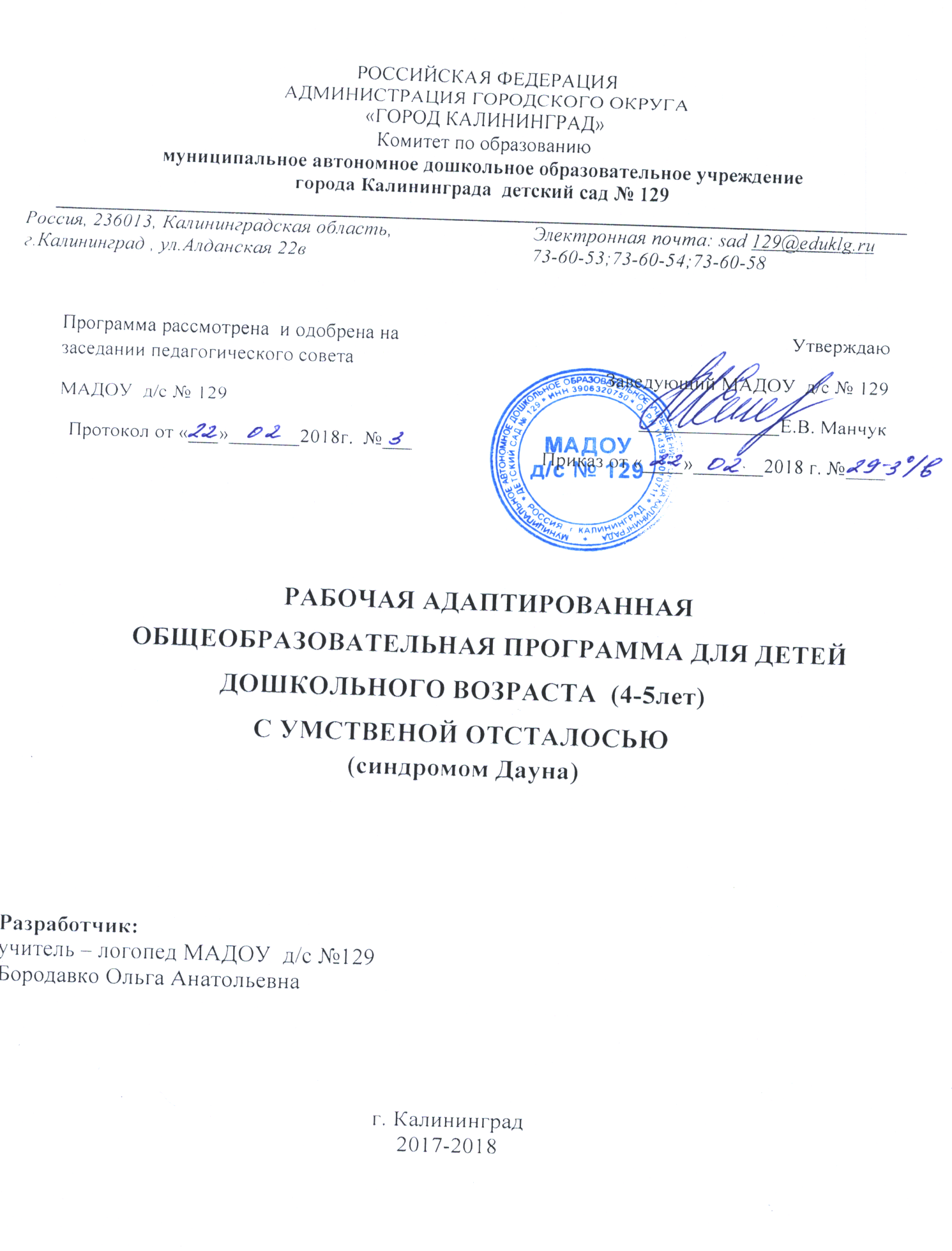 АДМИНИСТРАЦИЯ ГОРОДСКОГО ОКРУГА«ГОРОД КАЛИНИНГРАД»Комитет по образованиюмуниципальное автономное дошкольное образовательное учреждениегорода Калининграда  детский сад № 129_____________________________________________________________________________________                                             Россия, 236013, Калининградская область,                            Электронная почта: sad 129@eduklg.ru г.Калининград , ул.Алданская 22в                                             73-60-53;73-60-54;73-60-58   РАБОЧАЯ АДАПТИРОВАННАЯ  ОБЩЕОБРАЗОВАТЕЛЬНАЯ ПРОГРАММА ДЛЯ ДЕТЕЙ ДОШКОЛЬНОГО ВОЗРАСТА  (4-5лет)С УМСТВЕНОЙ ОТСТАЛОСЬЮ (синдромом Дауна)Разработчик:учитель – логопед МАДОУ  д/с №129Бородавко Ольга Анатольевнаг. Калининград  2017-2018 ЦЕЛЕВОЙ РАЗДЕЛ Пояснительная записка……………………………………………...……....с.3Цели и задачи реализации Программы…………………………………….с.4Принципы и подходы к формированию Программы………………….….с.5Факторы, затрудняющие обучение…………………………………….…..с.7Результаты освоения основной образовательной программы…………...с.8Планируемые результаты освоения программы детьми с синдромом ДаунаК пятилетнему возрасту………………………………………………….....с.9СОДЕРЖАТЕЛЬНЫЙ РАЗДЕЛКраткая характеристика программы……………………………………..с.10Образовательная область «Познавательное развитие»………………....с.14Второй год обученияОбразовательная область «Социально-коммуникативное развитие»….с19Второй год обучения Образовательная область «Речевое развитие»…………………………..с.22Второй год обучения Образовательная область «Художественно-эстетическое развитие»….с.24Второй год обученияОбразовательная область «Физическое развитие»……………………...с.44Второй год обучения 2.2.6. Календарно-тематическое планирование индивидуальной  логопедической                     работы  с детьми   с умственной отсталостью (с-м Дауна) 4-5 лет  по расширению                   словаря,  развитию лексико-грамматических категорий языка  и связной речи ………………………………………………………………….…………………....с.512.2.7.   Работа с родителями……………….......................................................... ...с.52ОРГАНИЗАЦИОННЫЙ РАЗДЕЛОписание материально-технического обеспечения программы………...с.53Распорядок пребывания воспитанников в ДОУ…………………………..с.53Учебные планы с  детьми дошкольного  возраста по коррекции нарушений со специалистами сопровождения ……………………………………………….с.55 Методическое обеспечение образовательной деятельности по пятиобразовательным областям………………………………………………….….с.56СПИСОК ЛИТЕРАТУРЫ…………………………………………………….с.58ВВЕДЕНИЕИнтеграция России в международное сообщество требует выполнения международных норм, направленных, в том числе, на защиту прав и законных интересов инвалидов. И, в первую очередь, на защиту прав детей, имеющих особенности в развитии и инвалидность. Эти права обозначены в международных актах, подписанных и ратифицированных Российской Федерацией, а также установлены документами правительства России, регулирующими и защищающими права детей с ограниченными возможностями здоровья.На сегодняшний день в России насчитывается более 2 млн. детей с ограниченными возможностями здоровья. В настоящее время осуществляется удивительный прогресс в разработке и практическом применении новых методов обучения детей с отставанием умственного развития. Родители и педагоги стали лучше сознавать потребность таких ребят в любви, внимании, поощрении; они убедились в том, что эти дети могут, так же как и другие, с пользой для себя ходить в детский сад, учиться в школе, активно отдыхать и участвовать в жизни общества. Возникла потребность в инклюзивном образовании. Инклюзивное или включенное образование — термин, используемый для описания процесса обучения детей с особыми потребностями в общеобразовательных (массовых) школах, детских садах.Важную роль в жизни ребёнка с синдромом Дауна играет положительный опыт пребывания в детском саду. В группе ребёнок приобретает разнообразные знания, умения, навыки. Ребёнок узнаёт, что существуют определённые правила и дисциплина.Пребывание в группе дошкольного образовательного учреждения общего типа — это возможность для ребёнка с синдромом Дауна быть вовлечённым в основной поток сверстников, это возможность воспитываться в языковой среде с детьми, более успешными в речевом развитии.В процессе обучения и воспитания ребёнок отрабатывает навыки самообслуживания, навыки общей и мелкой моторики, координацию движений, учится общаться с разными людьми.Одно из наиболее ценных умений, которое ребёнок с синдромом Дауна приобретает в детском саду — это умение играть. Игра является естественным средством развития и усвоения знаний: включаясь в группу, дети имитируют действия и поступки нормативных сверстников, учатся делать что-то прямо в процессе игры, они не только управляют происходящими событиями, но и инициируют их. Они учатся делать свой выбор и делиться игрушками с другими участниками игры. Они должны учиться действовать совместно с другими детьми.Чтобы процесс обучения и воспитания ребёнка с синдромом Дауна в общеразвивающей группе дошкольного образовательного учреждения проходил продуктивно и плодотворно как для самого ребёнка, так и для специалистов, необходимо составление адаптированной образовательной программы.Ӏ. ЦЕЛЕВОЙ РАЗДЕЛПояснительная запискаРабочая адаптированная основная  образовательная программа для детей дошкольного возраста (4-5лет) с умственной отсталостью (синдромом Дауна) МАДОУ города Калининграда детский сад №129, разработана в соответствии с:-ФЗ «Об образовании в Российской Федерации»;-«Санитарно-эпидемиологическими требованиями к устройству, содержанию и организации режима работы дошкольных образовательных организаций. СанПиН 2.4.1.304913» (утв. Главным государственным санитарным врачом РФ 15.05.2013 г.);-Приказом Минобрнауки России от 30.08.2013 № 1014 «Об утверждении Порядка организации и осуществления образовательной деятельности по основным общеобразовательным программам»:-  образовательным программам дошкольного образования;- «Федеральным государственным образовательным стандартом дошкольного образования" (утв. приказом Министерства образования и науки Российской Федерации от 25.11.2013 г. № 6241).Рабочая адаптированная основная  образовательная программа для детей дошкольного возраста с синдромом Дауна разработана на основе :-Основной образовательной программы дошкольного образования МАДОУ города Калининграда  детский сад №129                                                                                                                                   -Программы дошкольных образовательных учреждений компенсирующего вида для детей с нарушением интеллекта «Коррекционно- развивающее обучение и воспитание"(авт. Е.А.Екжанова, Е.А.Стребелева)Данная Программа отражает современное понимание процесса воспитания и обучения детей с нарушением интеллекта. Программа основывается на закономерностях в развитии в дошкольном возрасте. В этот период закладывается основа для становления ребёнка, как личности, происходит развитие его возможностей, способностей, самостоятельности и дальнейшей социализации.Программа предназначена для проведения коррекционно-педагогической работы с детьми в возрасте 4-5 лет, имеющими умственную отсталость лёгкой и умеренной формы (IQ в пределах 50-69 и 35-49 соответственно).Цели и задачи реализации Программы Цели реализации программы:обеспечение государственных гарантий уровня и качества дошкольного образованиясоздание условий для всестороннего развития ребёнка с особыми образовательными потребностями, с учётом его индивидуальных возможностей и особенностей (структуры дефекта ребёнка), при включении его в группу дошкольного образовательного учреждения общего типа;формирование общей культуры, развитие физических, интеллектуальных, нравственных, эстетических и личностных качеств, формирование предпосылок учебной деятельности, сохранение и укрепление здоровья детей дошкольного возраста;создание условий развития ребенка, открывающих возможности для его позитивной социализации, его личностного развития, развития инициативы и творческих способностей на основе сотрудничества со взрослыми и сверстниками и соответствующим возрасту видам деятельности;создание развивающей образовательной среды, которая представляет собой системуусловий социализации и индивидуализации детей.Задачи реализации Программы:охрана и укрепление физического и психического здоровья детей, в том числе их эмоционального благополучия;обеспечение равных возможностей для полноценного развития каждого ребенка в период дошкольного детства независимо от места жительства, пола, нации, языка, социального статуса, психофизиологических и других особенностей (в том числе ограниченных возможностей здоровья);обеспечение преемственности целей, задач и содержания образования, реализуемых в рамках образовательных программ различных уровней;создание благоприятных условий развития детей в соответствии с их возрастными и индивидуальными особенностями и склонностями, развитие способностей и творческого потенциала каждого ребенка как субъекта отношений с самим собой, другими детьми, взрослыми и миром;объединение обучения и воспитания в целостный образовательный процесс на основе духовно-нравственных и социокультурных ценностей и принятых в обществе правил и норм поведения в интересах человека, семьи, общества;формирование общей культуры личности детей, в том числе ценностей здорового образа жизни, развитие их социальных, нравственных, эстетических, интеллектуальных, физических качеств, инициативности, самостоятельности и ответственности ребенка, формирование предпосылок учебной деятельности;обеспечение вариативности и разнообразия содержания программ и организационных форм дошкольного образования, возможности формирования программ различной направленности с учетом образовательных потребностей, способностей и состояния здоровья детей;формирование социокультурной среды, соответствующей возрастным, индивидуальным, психологическим и физиологическим особенностям детей;обеспечение психолого-педагогической поддержки семьи и повышение компетентности родителей (законных представителей) в вопросах развития и образования, охраны и укрепления здоровья детей;организация воспитательно-образовательной работы, направленной на коррекцию, компенсацию и предупреждение вторичных отклонений в развитии и подготовке детей к обучению в школе с учетом индивидуальных возможностей каждого ребенка;обеспечение максимальной социально-бытовой адаптации детей с учётом индивидуальных психофизических возможностей здоровья;обеспечение психолого-педагогической диагностики детей в начале, середине, конце учебного года.Принципы и подходы к формированию ПрограммыПрограмма сформирована в соответствии с принципами и подходами, определенными федеральным государственным образовательным стандартом дошкольного образования.Основные принципы к формированию Программы:полноценное проживание ребенком всех этапов детства (младенческого, раннего и дошкольного возраста), обогащение (амплификация) детского развития;построение образовательной деятельности на основе индивидуальных особенностей каждого ребенка, при котором сам ребенок становится активным в выборе содержания своего образования, становится субъектом образования (далее - индивидуализация дошкольного образования);содействие и сотрудничество детей и взрослых, признание ребенка полноценным участником (субъектом) образовательных отношений;поддержка инициативы детей в различных видах деятельности;сотрудничество ДОУ с семьей;приобщение детей к социокультурным нормам, традициям семьи, общества и государства;формирование познавательных интересов и познавательных действий ребенка в различных видах деятельности;возрастная адекватность дошкольного образования (соответствие условий, требований, методов возрасту и особенностям развития);учет этнокультурной ситуации развития детей;концентрический принцип построения программы;принцип деятельностного подхода к обучению и воспитанию дошкольников с ОВЗ;принцип развивающего характера коррекционного обучения с учётом возраста и специфики (структуры, степени) нарушения;принцип единства диагностики и коррекции развития;учет общих тенденций развития нормального и аномального ребенка;приобщение нетипичных детей ко всему, что доступно их нормально развивающимся сверстникам, стирание границ, реализация концепции нормализации;оптимальное сочетание общеразвивающей работы с коррекционно-компенсаторной и абилитационно-реабилитационной педагогической деятельностью на основе учета структуры дефекта, степени и времени его возникновения, онтогенетических особенностей детей;постоянное изучение нетипичных детей в динамике их развития и выявление психических новообразований;создание условий для дифференциации обучения с элементами индивидуализации в каждой возрастной группе в зависимости от особенностей психофизического развития детей с ОВЗ;равномерное распределение психофизической нагрузки с учётомспецифики нарушения детей с ОВЗ в ходе коррекционной работы;опора на сохранные и компенсаторные механизмы с целью повышения результативности проводимой психолого-педагогической деятельности.Основные подходы к формированию ПрограммыПрограмма сформирована на основе требований ФГОС, предъявляемых к структуре образовательной программы дошкольного образования и к её объёму.Программа определяет содержание и организацию образовательной деятельности на уровне дошкольного образования.Программа обеспечивает развитие личности детей дошкольного возраста в различных видах общения и деятельности с учетом их возрастных, индивидуальных психологических и физиологических особенностей.Программа сформирована как программа психолого-педагогической поддержки позитивной социализации и индивидуализации, развития личности детей дошкольного возраста и определяет комплекс основных характеристик дошкольного образования (объем, содержание и планируемые результаты в виде целевых ориентиров дошкольного образования).В Программе учитываются:индивидуальные потребности ребенка, связанные с его жизненной ситуацией и состоянием здоровья;возможности освоения ребенком Программы на разных этапах ее реализации.Программа направлена на:создание условий развития ребенка, открывающих возможности для его позитивной социализации, его личностного развития, развития инициативы и творческих способностей на основе сотрудничества со взрослыми и сверстниками и соответствующим возрасту видам деятельности;на создание развивающей образовательной среды, которая представляет собой систему условий социализации и индивидуализации детей.Формы реализации программы:игра,познавательная и исследовательская деятельность,творческая активность,общение и взаимодействие со взрослыми и сверстниками,восприятие художественной литературы и фольклора,самообслуживание и элементарный бытовой труд,конструирование из разного материала, лепка, рисование, аппликация и т.д.Реализация программы осуществляется в формах, специфических для детей даннойвозрастной группы и возможностей здоровья, прежде всего в форме различных видов игры, совместной деятельности со взрослыми и сверстниками, специально организованной познавательной деятельности.Программа предназначена для работы с детьми дошкольного возраста с ограниченными возможностями здоровья (с синдромом Дауна) от 4 до 5 лет, с учетом их возрастных, типологических и индивидуальных особенностей в условиях группы общеразвивающей направленности (инклюзивного образования) по образовательным областям: физическое развитие, социально-коммуникативное развитие, познавательное развитие, речевое развитие и художественно-эстетическое развитие.Факторы, затрудняющие обучениеОтставание в моторном развитии - в развитии тонкой и общей моторики;Возможные проблемы со слухом и зрением;Проблемы с развитием речи;Слабая кратковременная слуховая память;Более короткий период концентрации;Трудности овладения и запоминания новых понятий и навыков;Трудности с умением обобщать, рассуждать и доказывать;Трудности с установлением последовательности (действий, явлений, предметов и др.);Проблемы со зрениемХотя дети с синдромом Дауна обычно имеют хорошие способности к наглядному обучению и могут использовать их для прохождения учебной программы, многие (60-70%) имеют тот или иной недостаток зрения. Дети в возрасте до 7 лет должны носить очки.Проблемы со слухомМногие дети с синдромом Дауна испытывают некоторый недостаток слуха. До 20% детей могут иметь сенсоневральную потерю слуха, вызванную дефектами развития уха и слухового нерва. Уровень слухового восприятия может меняться в течение дня.Проблемы с развитием речиДети с синдромом Дауна имеют недостатки развития всех компонентов речи. Отставание в развитии речи вызвано комбинацией факторов, из которых часть обусловлена проблемами в восприятии речи и в развитии познавательных навыков. Любое отставание в восприятии и использовании речи может привести к задержке интеллектуального развития.Общие черты отставания в развитии речи:меньший словарный запас, приводящий к менее широким знаниям;пробелы в освоении грамматических конструкций;способность скорее осваивать новые слова, чем грамматические правила;большие, чем обычно, проблемы в изучении и использовании общепринятой речи;трудности в понимании заданий.Для таких детей проблемы в развитии речи часто означают, что они фактически получают меньше возможностей участвовать в общении. Взрослые имеют тенденцию задавать им вопросы, не требующие ответов, а также заканчивать за них предложения, не помогая им сказать самим или не давая им для этого достаточно времени. Это приводит к тому, что ребенок получает меньше речевого опыта, который позволил бы ему выучить новые слова структуры предложения и меньше практики, которая делала бы его речь более понятной.МышлениеГлубокое недоразвитие речи этих детей часто маскирует истинное состояние их мышления, создает впечатление более низких познавательных способностей. Однако при выполнении невербальных заданий (классификация предметов, счетные операции и пр.) некоторые дети с синдромом Дауна могут показывать те же результаты, что и другие воспитанники.В формировании способности к рассуждению и выстраиванию доказательств дети с синдромом Дауна испытывают значительные затруднения. Дети труднее переносят навыки и знания из одной ситуации на другую. Абстрактные понятия, в учебных дисциплинах недоступны для понимания. Также может быть затруднено умение решать возникшие практические проблемы. Ограниченность представлений, недостаточность умозаключений, лежащих в основе мыслительной деятельности делают для многих детей с синдромом Дауна невозможным обучение отельных школьных предметов.ПамятьХарактеризуется гипомнезией (уменьшенный объём памяти), требуется больше времени для изучения и освоения новых навыков, и для заучивания и запоминания нового материала. Также наблюдается недостаточность слуховой кратковременной памяти и анализа информации, полученной на слух.ВниманиеНеустойчивость активного внимания, повышенная утомляемость и истощаемость, Короткий период концентрации внимания, дети легко отвлекаются, истощаются.ВоображениеОбраз не возникает в воображении, а воспринимается лишь зрительно. Способны соотносить части рисунка, но соединять их в целое изображение не могут.ПоведениеХарактеризуется, в основном послушанием, легкой подчиняемостью, добродушием, иногда ласковостью, готовностью делать то, что их попросят. Дети легко вступают в контакт. Может встречаться и разнообразные поведенческие расстройства.ЭмоцииУ детей с синдромом Дауна отмечаются сохранность элементарных эмоций. Большинство из них ласковы, привязчивы. Некоторые выражают положительные эмоции ко всем взрослым, вступают с ними в контакт, некоторые - преимущественно к тем, с которыми они постоянно общаются.У детей положительные эмоции наблюдаются чаще, чем отрицательные. При неудаче они обычно не огорчаются. Не всегда могут правильно оценить результаты своей деятельности, и эмоция удовольствия обычно сопровождает окончание задания, которое при этом может быть выполнено неправильно. Доступны страх, радость, грусть. Обычно эмоциональные реакции по глубине не соответствуют причине, вызвавшей их. Чаще они выражены недостаточно ярко, хотя встречаются и слишком сильные переживания по незначительному поводу.ЛичностьВ личностном плане этим детям в большей степени свойственна внушаемость, подражательность действиям и поступкам других людей. У некоторых из этих детей наблюдаются эпилептоидные черты характера: эгоцентризм, чрезмерная аккуратность. Однако большинству детей присущи положительные личностные качества: они ласковы, дружелюбны.Результаты освоения основной образовательной программыРезультаты освоения основной образовательной программы представлены в виде целевых ориентиров дошкольного образования, которые представляют собой социальнонормативные возрастные характеристики возможных достижений ребенка на этапе завершения уровня дошкольного образования.Целевые ориентиры не подлежат непосредственной оценке, в том числе в виде педагогической диагностики (мониторинга), и не являются основанием для их формального сравнения с реальными достижениями детей. Они не являются основой объективной оценки соответствия установленным требованиям образовательной деятельности и подготовки детей. Освоение Программы не сопровождается проведением промежуточных аттестаций и итоговой аттестации воспитанников. Целевые ориентиры конкретизируются в планируемых результатах освоения Программы с учётом возрастных и психологических особенностей детей с ОВЗПланируемые результаты освоения программы1.6.1.К пятилетнему возрасту дети:Моют руки под контролем взрослого по мере загрязнения и перед едой, насухо вытирают лицо и руки полотенцем. С помощью взрослого приводят себя в порядок, пользуются индивидуальными предметами (полотенцем, салфеткой, расческой, носовым платком). Самостоятельно принимают пищу. Владеют порядком одевания и раздевания. При помощи взрослого снимают одежду, обувь (застежки на липучках).Стремятся к эмоционально-деловому контакту со взрослым. Понимают инструкции взрослого. Способны адекватно реагировать на выполнение режимных моментов: переход от бодрствования ко сну, от игры к непосредственно образовательной деятельности, пространственные перемещения и т. д. Откликаются на свое имя, свою фамилию.Владеют первичными способами усвоения общественного опыта (совместные действия со взрослым в предметной и предметно-игровой ситуации, подражание действиям взрослого). Проявляют интерес к игрушкам, предметам и действиям с ними; фиксируют взгляд на движущейся игрушке (предмете), прослеживают за движением предмета, используют хватательные движения. Испытывают эмоциональное удовольствие от красивой игрушки, от качества материала (пушистый, мягкий, теплый, гладкий и т. д.) Эмоционально реагируют на мелодичную музыку, природные звуки. Соотносят игрушку со звукоподражанием, произвольно произносят звукоподражание.Имеют представления о себе как о субъекте деятельности. Имеют первичные представления о своем «Я», о своей семье, узнают свою маму среди других людей. Фиксируют взгляд на лице сверстника, воспитателя, партнера по игре. Умеют находить глазами, откуда исходит звук; поворачиваться на звук (находить глазами источник звука, поворачиваться в его сторону); поворачиваться на голос (находить главами говорящего).Фиксируют взгляд на предмете в течение нескольких секунд, прослеживают взглядом за перемещением предмета, переводят взгляд с одного предмета на другой; изучают взглядом предмет, который держат в руке.Из двух (трёх) предметов выбирают тот, который называют. Указывают на названную одну часть тела. Соотносят предмет и его изображение. Показывать на себя по вопросу педагога. Подражают действиям взрослого (стучат по столу ладошкой или ложкой, хлопают в ладоши, машут рукой на прощание). Выполняют действие в соответствии с инструкцией: подойди, сядь, встань, иди, дай, отдай, ложисьСцепляют руки, сжимают пальцы педагога; удерживают предмет, когда его вкладывают в руки; тянуться к предмету и достают его, удерживают в руках мяч. Кладут предмет в коробку (банку, миску, т.д.), надевают на стержень пирамидки крупные кольца, кладут шарики в банку, собирают крупные кубики в коробку.Интересуются объектами живого и неживого мира. Знакомы с некоторыми свойствами объектов живой и неживой природы в процессе практической деятельности. Наблюдают, рассматривают объекты живой и неживой природы и природные явления. Правильно вести себя в быту, с объектами живой и неживой природы.В лепке. Положительно эмоционально настроены к лепке. Держат, мнут пластилин. Фиксируют взгляд на поделке, изготовленной взрослым. Понимают и выполняют простые однословные инструкции: «возьми», «дай», «заложи».В рисовании. Положительно эмоционально настроены к изодеятельности. Фиксируют взгляд на предмете. Прослеживают взглядом за движением руки взрослого. Знакомы с бумагой, кистью, карандашом, краской. Владеют совмещенными действиями со взрослым при работе с карандашом, «рисованием» пальчиком. Умеют делать мазки, штрихи.В аппликации. Знакомы с бумагой и действиями с ней (мять, рвать). Фиксируют внимание на сухой аппликации, выполняемой воспитателем. Выполняют сухую аппликацию совместно со взрослим («рука в руке»).СОДЕРЖАТЕЛЬНЫЙ РАЗДЕЛСодержание Программы обеспечивает развитие личности, мотивации и способностей детей в различных видах деятельности и охватывает следующие направления развития и образования детей (далее - образовательные области): социально-коммуникативное развитие, познавательное развитие, речевое развитие, художественно-эстетическое развитие, физическое развитие.Педагогическая целесообразность программы заключается:в целенаправленной педагогической работе;в определении содержания и методов обучения и воспитания;в своевременном включении родителей в педагогический процесс;в реализации единства требований к воспитанию и обучению ребенка в семье и дошкольном учреждении;в комплексной реабилитации ребенка с нарушениями в развитии.Формы работы по программе:индивидуальные коррекционно-развивающие занятия со специалистами(учитель- дефектолог, учитель-логопед, педагог-психолог)групповые занятия по образовательным областям:	социально-коммуникативные,художественно-эстетические, физическое развитие в ДО;взаимодействие с родителями.Для реализации программы используются следующие методы: наглядный, словесный, практический.Словесный метод представляется наиболее эффективным в процессе:чтения произведений воспитателем;проведения разнообразных игр (подвижные, сюжетно-ролевые, дидактические с использованием мимики, жестов по ходу сюжета);чтения литературных произведений воспитателем-педагогом и родителями.Наглядный метод используется во время:рассматривания книжных иллюстраций, репродукций, предметов;экскурсий, целевых прогулок, наблюдений;проведения дидактических игр.Практический метод используется, когда необходимо организовывать продуктивную и познавательно-исследовательскую деятельность.Ожидаемые результаты реализации программы. Реализация адаптированной программы для инклюзивного образования детей дошкольного возраста с нарушением уровня интеллекта предполагает, что ребенок с ограниченными возможностями здоровья начнёт эффективно включаться в игровой процесс со сверстниками, показатели когнитивного, речевого развития станут выше. Родители станут более успешно включаться в процесс социализации ребенка, освоят эффективные способы взаимодействия в отношениях «ребенок-родитель».КРАТКАЯ ХАРАКТЕРИСТИКА ПРОГРАММЫС учётом образовательных потребностей умственно отсталых детей дошкольного возраста в программе инклюзивного образования выделены такие разделы, как «Познавательное развитие», «Социально-коммуникативное развитие», «Художественно-эстетическое развитие», «Физическое развитие», «Речевое развитие».Каждый раздел содержит подходы к воспитанию и обучению дошкольников с ОВЗ и даны итоговые показатели развития ребёнка в разные возрастные периоды.2.2.1.Образовательная область «ПОЗНАВАТЕЛЬНОЕ РАЗВИТИЕ»Направления и задачи коррекционно-педагогической работыПознавательное развитие предполагает развитие интересов детей, любознательности и познавательной мотивации; формирование познавательных действий, становление сознания; развитие воображения и творческой активности; формирование первичных представлений о себе, других людях, объектах окружающего мира, о свойствах и отношениях объектов окружающего мира (форме, цвете, размере, материале, звучании, ритме, темпе, количестве, числе, части и целом, пространстве и времени, движении и покое, причинах и следствиях и др.), о малой родине и Отечестве, представлений о социокультурных ценностях нашего народа, об отечественных традициях и праздниках, о планете Земля, как общем доме людей, об особенностях ее природы, многообразии стран и народов мира.Данный раздел содержит направления коррекционно-педагогической работы, которые способствуют решению задач по ориентировочно-исследовательской деятельности и способов усвоения быта: сенсорное воспитание, формирование мышления, формирование элементарных количественных представлений, ознакомление с окружающим миром.Второй год обучения              Рекомендуемое оборудование и дидактического материала для обучения                 2.2.2. Образовательная область «СОЦИАЛЬНО-КОММУНИКАТИВНОЕ РАЗВИТИЕ»Социально-коммуникативное развитие направлено на усвоение норм и ценностей, принятых в обществе, включая моральные и нравственные ценности; развитие общения и взаимодействия ребенка со взрослыми и сверстниками; становление самостоятельности, целенаправленности и саморегуляции собственных действий; развитие социального и эмоционального интеллекта, эмоциональной отзывчивости, сопереживания, формирование готовности к совместной деятельности со сверстниками, формирование уважительного отношения и чувства принадлежности к своей семье и к сообществу детей и взрослых в Организации; формирование позитивных установок к различным видам труда и творчества; формирование основ безопасного поведения в быту, социуме, природе.Направления и задачи коррекционно-педагогической работы Данный раздел содержит направления коррекционно-педагогической работы, которые способствуют решению последовательных и значимых для ребёнка задач при формировании его личности в целом: «Я сам», « Я и другие», «Я и окружающий мир».                                                                      Второй год обучения              Рекомендуемое оборудование и дидактического материала для обучения Образовательная область «РЕЧЕВОЕ РАЗВИТИЕ»Направления и задачи коррекционно-педагогической работыДанный раздел программы содержит следующие направления работы: развитие речи и обучение грамоте. И включает в себя освоение владение речью, как средством общения и культуры, обогащение активного словаря, развитие связной речи, развитие речевого творчества, развитие звуковой и интонационной культуры речи, фонематического слуха, знакомство с книжной культурой, детской литературой, понимание на слух текстов различных жанров детской литературы, предпосылки обучения грамоте.Второй год обучения           Рекомендуемое оборудование и дидактического материала для обучения  Образовательная область « ХУДОЖЕСТВЕННО-ЭСТЕТИЧЕСКОЕ РАЗВИТИЕ»Художественно-эстетическое развитие предполагает развитие предпосылок ценностносмыслового восприятия и понимания произведений искусства (словесного, музыкального, изобразительного), мира природы; становление эстетического отношения к окружающему миру; формирование элементарных представлений о видах искусства; восприятие музыки, художественной литературы, фольклора; стимулирование сопереживания персонажам художественных произведений; реализацию самостоятельной творческой деятельности детей (изобразительной, конструктивно-модельной, музыкальной и др.).Направления и задачи коррекционно-педагогической работыПо данному разделу программа содержит следующие направления работы:формирование игровой деятельности;формирование продуктивных видов детской деятельности (рисование, лепка, аппликация, конструирование, ручной труд);формирование элементов трудовой деятельности (культурно-гигиенические навыки, ручной труд, хозяйственно-бытовой труд).                В соответствии с каждым из этих направлений, программа содержит подразделы:обучение игре;изобразительная деятельность;конструирование;трудовое обучение;музыкальное воспитание и театральная деятельность;ознакомление с художественной литературой;эстетическое воспитание средствами изобразительного искусства.Обучение игре.Игра - особая форма освоения ребенком окружающей действительности во всем многообразии норм и отношений между людьми путем их воспроизведения и моделирования. Именно в процессе игры ребенок усваивает ценность, направленность и содержание социальных контактов между людьми. На данных занятиях формируется интерес к игрушкам, предметно-игровым действиям с ними, формируются сами предметно-игровые действия, сюжетная игра и закладываются основы сюжетно-ролевой игры. В каждой группе ДО оборудован игровой уголок в соответствии с поставленными задачами обучения игре.В ходе игры происходит формирование важнейших психических процессов и действий: развиваются восприятие, образы восприятия и образы-представления, все основные виды мышления, речь и воображение. В игре активно усваиваются нормы поведения, разнообразные правила взаимоотношений между детьми, нормы отношения детей и взрослых. Детей учат играть рядом, не отнимая игрушки друг у друга, сотрудничать, достигая общей цели. В ходе игры усваиваются моральные нормы действенно, активно, присваивая стиль взаимоотношений взрослых людей, который складывается в процессе их личной жизни и профессиональной деятельности.Изобразительная деятельность.Изобразительная деятельность направлена на формирование интереса к продуктивным видам деятельности, развитие предпосылок становления этих видов деятельности - орудийных действий, зрительно-двигательной координации, тонкой ручной моторики, перцептивных действий.В процессе обучения усваивается система сенсорных эталонов, формируются образные представления о предметах и явлениях окружающей действительности, укрепляются мышцы пальцев и кистей рук. Формируются общие интеллектуальные умения:	понимание ипринятие цели продуктивной деятельности, анализ условий задачи, выделение способа ее решения, поэтапное выполнение умственных действий, закладываются основы таких важных личностных черт и поведения, как целеустремленность, умение подчинить свою деятельность требованиям взрослого и ситуации занятия. Взаимодействие в коллективе сверстников создает основы для становления коммуникативных навыков дошкольников.В результате создаются условия для развития всех основных речевых функций — фиксирующей, сопровождающей, регулирующей и планирующей.Конструирование.Конструирование - важнейший вид деятельности детей дошкольного возраста, связанный с моделированием как реально существующих, так и придуманных детьми объектов. В процессе конструирования ребенок овладевает навыками моделирования пространства, знакомится с отношениями, существующими между находящимися в нем предметами, учится преобразовывать предметные отношения различными способами — надстраиванием, пристраиванием, комбинированием, конструированием по заданию взрослого, по собственному замыслу.Процесс обучения умственно отсталых детей конструированию связан с решением широкого диапазона коррекционно-развивающих задач:	развитие адекватныхцеленаправленных действий; формирование способов усвоения общественного опыта — становление умений подражать действиям взрослого, действовать по указанному жесту, по показу, по образцу и по речевой инструкции; развитие восприятия; формирование представлений о предметах окружающей действительности и их пространственных отношениях; развитие зрительно-двигательной координации. Конструирование способствуют становлению важных личностных качеств ребенка - умения подчинять свои действия требованиям практической или игровой задачи, взаимодействовать в коллективе сверстников, производить самооценку.Трудовое обучение.Трудовое воспитание включает в себя становление практических действий детей, которое осуществляется в процессе формирования навыков самообслуживания и культурногигиенических навыков. Ручной труд направлен на развитие умственных и практических действий детей. Дети знакомятся с разнообразными свойствами и качествами предметов, которые их окружают, овладевают способами обработки различных материалов, познают области их применения в повседневной и художественно-эстетической деятельности. У детей формируются представления о труде взрослых, воспитывается уважение к нему и результатам собственного труда.Дети учатся заботиться о своем ближайшем окружении, следить за чистотой, за своим внешним видом: охранять живую природу, кормить животных, поливать растения, содержать в порядке одежду и обувь, поддерживать в ухоженном, красивом состоянии свой дом. В этих условиях у детей воспитывается чувство долга, аккуратность, отзывчивость, наблюдательность.Музыкальное воспитание и театральная деятельность.Музыка благотворно влияет на развитие личности. Это воздействие особенно сказывается на развитии ребенка дошкольного возраста. Обладая особыми выразительными средствами, возможностью непосредственно выражать эмоции, музыка оказывает положительное влияние на эмоциональное состояние, развивает чувство прекрасного. Под влиянием музыки ребенок способен включиться в многообразные контакты с окружающим миром, полнее раскрыть свои способности, проявить возможности, активизировать свои двигательные и познавательные умения. Музыкальная деятельность способна ускорять и тормозить психическую активность проблемного ребенка. Это ее важное свойство используется при подборе произведений для индивидуального прослушивания с учетом личностных особенностей ребенка: для гиперактивных детей используется музыка успокаивающая, расслабляющая, для заторможенных и вялых — стимулирующая, тонизирующая, бодрящая.Музыка предоставляет ребенку богатые возможности для общения как со взрослыми, так и со сверстниками, создавая основу для содержательного взаимодействия между ними.Умение подражать действиям взрослого формируется постепенно, на протяжении всех этапов обучения, и является одним из основных направлений коррекционной работы, проводимой на музыкальных занятиях. Подражая педагогу, малыш учится плясать, подпевать, извлекать звуки из элементарных музыкальных инструментов.Музыкальное воспитание является частью системы коррекционно-педагогической работы, проводимой с детьми дошкольного возраста с нарушением интеллекта. Органичновписываясь в эту систему, а именно в ее эстетический блок, оно решает как собственно музыкальные, так и коррекционно-развивающие задачи.Музыкальные занятия проводятся два раза в неделю специалистом — музыкальным руководителем. Продолжительность занятия зависит от количества детей в группе и их возраста, а также от уровня подготовленности к восприятию музыки: от 20 до 40 мин. Музыкальное воспитание не исчерпывается только развитием и обучением ребенка на музыкальных занятиях. Музыка должна сопровождать жизнь ребенка в различные режимные моменты, на других занятиях, на прогулках, перед сном. Родителям важно знать о музыкальных произведениях, рекомендуемых ребенку для домашнего прослушивания. Таким образом, в коррекционно-развивающий процесс включаются все взрослые, окружающие малыша: родители, воспитатели, педагог-дефектолог, музыкальный руководитель.Основными методами и приемами работы с детьми на музыкальных занятиях являются:наглядно-слуховой (исполнение педагогом песен, игра на музыкальном инструменте, использование аудизаписи);зрительно-двигательный (показ игрушек и ярких картинок, раскрывающих содержание песен; показ взрослым действий, отражающих характер музыки; показ танцевальных движений);совместные действия ребенка со взрослым;подражание действиям взрослого;жестовая инструкция;собственные действия ребенка по вербальной инструкции взрослого.При проведении музыкальных занятий необходимо соблюдать ряд условий:регулярность проведения занятий;простоту и доступность для восприятия детьми музыкального материала (по форме и содержанию);выразительность предлагаемых детям музыкальных произведений, их яркость и жанровую определенность;сочетание в рамках одного занятия различных методов работы учителя и видов деятельности детей;повторяемость предложенного материала не только на музыкальных, но и на других видах занятий;использование ярких дидактических пособий (игрушек, элементов костюмов, детских музыкальных инструментов и т. д.);активное и эмоциональное участие взрослых (воспитателей, педагогов-дефектологов, родителей) в проведении музыкальных занятий, праздников, досуга.Основные направления и задачи коррекционно-педагогической работы состоят в следующем:Слушание музыки.Слушание музыки направлено на развитие у детей интереса к окружающему их миру звуков, способствует развитию слухового внимания, воспитанию потребности слушать музыку, активизирует эмоции, приучает сосредоточиваться в ответ на ее звучание, учит узнавать и запоминать знакомые мелодии.Пение.Пение способствует активизации речевого развития и слухоречевого внимания, развитию у детей желания петь совместно со взрослым (пропевать слоги, слова, целые фразы, подражая его интонации); воспитывает умение действовать сообща в коллективе сверстников (одновременно начинать и заканчивать песню — не отставая и не опережая друг друга, петь с музыкальным сопровождением); учит пользоваться естественным голосом без форсировки.Музыкально-ритмические движения и танцы.Музыкально-ритмические движения и танцы способствуют эмоциональному и психофизическому развитию детей. В процессе освоения движений под музыку дети учатся ориентироваться на музыку как на особый сигнал к действию и движению. На занятиях поощряется проявление детьми самостоятельности в движениях под музыку, умение передавать простейшие ритмические движения: ходить по залу, не мешая друг другу, сходиться вместе и расходиться, двигаться по кругу по одному и парами, реагировать сменой движения на изменение характера музыки (маршевый, танцевальный, песенный, плясовой, спокойный), выполнять элементарные движения с предметами (платочками, погремушками), помахивать ими, вращать их, владеть простейшими танцевальными и образными движениями по показу взрослого, притопывать ногами, пружинить на двух ногах, вращать кистями рук, помахивать одной и двумя руками, легко прыгать на двух ногах, идти спокойным, мягким шагом, выполнять движения, соответствующие характеру и поведению персонажей (изображаемых людей и животных).                                                                                                                                 В процессе танцев у детей совершенствуется моторика, координация движений, развивается произвольность движений, невербальные коммуникативные способности, формируются и развиваются представления о связи музыки и движений.Игра на элементарных музыкальных инструментах.Игра на музыкальных инструментах является составной частью музыкального занятия. В процессе совместной игры на музыкальных инструментах у детей развивается умение сотрудничать друг с другом, формируются чувство партнерства и произвольная организация собственной деятельности. Этот вид занятий развивает у детей музыкальные способности, в первую очередь тембровый и мелодический слух, чувство музыкального ритма.В данный раздел также включены музыкально-дидактические игры, в процессе которых у детей развиваются слуховое внимание и восприятие, совершенствуется взаимодействие различных анализаторов. Восприятие разнообразных серий звуков, отличающихся по высоте, длительности и силе звучания, воспроизведенных в разном темпе на различных музыкальных инструментах или прослушанных в звукозаписи, активизирует умение детей дифференцировать звуковые характеристики и особенности воспринимаемых мелодий в разнообразных ситуациях.Театрализованная деятельность.Театрализованная деятельность вызывает у детей желание взаимодействовать со взрослыми и сверстниками, включаться в исполнение по ролям песенок, коротких потешек, закрепляет умение передавать движения, имитирующие повадки птиц и зверей, стимулирует образноигровые проявления при использовании элементов костюмов персонажей. В ходе подготовки к инсценировке того или иного спектакля у детей закрепляются умения ориентироваться на свойства и качества предметов, развивается слуховое внимание, память, речь, воображение, желание проявить свои индивидуальные способности.Театрализованные виды деятельности особенно значимы для реализации у детей скрытых возможностей и индивидуальных способностей, что обеспечивает им становление самопринятия и самоуважения, стимулирует формирование позитивной самооценки и положительных личностных качеств.Режим занятий, предложенный в приложениях к программе, учитывает возможность их проведения музыкальным руководителем совместно кик с воспитателем, так и с педагогом- дефектологом, что позволяет педагогу-дефектологу участвовать в организации театрализованной деятельности детей в утренние часы (один раз в неделю).Ознакомление с художественной литературой.Ознакомление умственно отсталых дошкольников с произведениями художественной литературы является важным направлением в коррекционно-воспитательной работе с ними.Художественная литература благодаря своей образности, выразительности и эмоциональности позволяет ребенку проникнуть в мир чувств и переживаний сказочных героев и литературных персонажей, вызывает в нем интерес к взаимоотношениям героев, побуждает к установлению причинно-следственных связей, учит видеть связь чувств и действий персонажей с образами природы.Базируясь на тесной связи с игровой деятельностью ребенка-дошкольника, художественная литература позволяет ему осмыслить игровую ситуацию, наполнить ее действием и художественными образами, способствует появлению замысла. Такая игра насыщает слово конкретным содержанием, этим самым обогащает словарный запас ребенка, развивает его память, стимулирует развитие связной речи.Развитие связной речи детей осуществляется прежде всего при обучении рассказыванию, которое начинается с пересказа коротких литературных произведений с простым сюжетом.Первоначально взрослые воспитывают у детей эмоциональное отношение к речи и рассказываемому сюжету, что является одним из факторов успешного речевого развития. Это можно делать на фольклорном материале богатом своей ритмичностью и музыкальностью, повторами и аллитерациями. Фольклорный материал хорош для детей тем, что он ярко и эмоционально окрашен, сопровождается движениями, вводит ребенка в игровую ситуацию. Перед педагогом стоит задача - формировать положительное, эмоционально окрашенное отношение к речи взрослого, умения слушать речь и чувствовать интонацию.С первых дней пребывания ребенка в детском саду проводится работа над простым текстом параллельно с фольклорным материалом. Педагог учит детей сосредоточивать внимание на рассказываемом тексте, воспитывает умение соблюдать на занятии тишину, не мешать друг другу, дослушивать рассказ до конца. Первые тексты или стихотворения должны быть небольшими по объему, несложными по содержанию, с малоразвернутым сюжетом, в котором число действующих лиц ограничено. При работе над текстом педагог раскрывает детям смысл совершаемых персонажами действий и поступков, вызывает правильное отношение к положительному герою и отрицательному персонажу. Педагог показывает детям, как надо поступать правильно, постепенно воспитывая у них положительные нравственные представления и черты характера, одновременно уча детей правильно выражать свои мысли и оформлять высказывания.Постепенно, по мере того как дети овладевают навыками слушания и рассказывания, тексты усложняются. К концу первого года обучения детям предлагаются сказки, короткие истории и рассказы.Одним из направлений работы с умственно отсталыми дошкольниками является составление и рассказывание коротких историй, связанных с яркими, запоминающимися событиями, происходящими в ближайшем окружении детей, в жизни семьи и группы. Составление и обсуждение таких историй способствуют пониманию детьми причинноследственных связей в жизненных ситуациях, насыщают содержание текста реальными событиями, сплачивают детский коллектив.В работе над текстами широко используются приемы драматизации и игры-драматизации. Именно эти приемы играют огромную роль в усвоении детьми текста. Особое влияние оказывает та игра-драматизация, в которой участвуют сами дети. В такой игре ребенок связывает слово с действием, образом, учится брать на себя определенную роль, действовать согласно замыслу. В процессе речевого общения в игре-драматизации дети овладевают особенностями родного языка, его звучанием, словесными формами — вопросом, ответом, диалогом, беседой, повествованием. В этих играх ребенок оказывается в различных условиях:то он должен спрашивать, то отвечать, то рассказывать от другого лица. Так практически усваивается нужная форма речи, формируются коммуникативные и языковые способности.В целях развития памяти и речи детей программа предполагает обязательное разучивание наизусть стихов, потешек, поговорок и загадок, поскольку с умственно отсталыми детьми в отличие от нормально развивающихся детей над этим надо специально работать.В процессе ознакомления детей с произведениями художественной литературы большую роль играет иллюстрация как основное опорное средство, позволяющее ребенку следить за развитием действия и понимать текст. Необходимо использовать высокохудожественные, нестереотипные иллюстрации, выполненные в различных художественных манерах и техниках.Работа над восприятием художественного текста должна проводиться с детьми на протяжении всех лет их пребывания в группе специализированного дошкольного учреждения, охватывать как организованные, так и свободные формы деятельности, согласовываться с чтением ребенку в семье.Эстетическое воспитание средствами изобразительного искусства.Важным средством для воспитания эстетического отношения детей к окружающему миру является изобразительная деятельность (лепка, рисование, аппликация). Педагог создает условия для проявления у детей эмоционального отклика на яркие по цвету, приятные по фактуре предметы декоративно-прикладного искусства, игрушки, интересные картины, иллюстрации к произведениям детской художественной литературы. Эмоциональное восприятие народной игрушки хорошо сочетается с чтением потешек, пением народных песен, рассказыванием сказок и исполнением народных танцев. Обыгрывание того или иного персонажа создает условия для эмоционального восприятия ребенком содержания художественного произведения.Для обогащения содержания изобразительной деятельности педагог организует наблюдение за окружающей природой в разное время года, обращая внимание детей на ее красоту, вызывая эмоциональный отклик и желание ее передать, пользуясь доступными изобразительными средствами. Дети сначала под руководством взрослого, а затем сами выбирают фон и размер листа бумаги, ту цветовую гамму, которая им нравится.В работе с детьми эффективны сотворчество, использование игровых приемов. Внесение игрушек, персонажей, беседы с детьми от лица того или иного персонажа рождают у них живой интерес к образу, создают непринужденную обстановку на занятии. Дети проявляют большой интерес к созданию коллективных композиций, при этом главное научить детей согласовывать действия друг друга, находить свое место в общей работе.Изобразительная деятельность дает возможность ребенку создать рисунок или аппликацию на основе собственного замысла, реализуя в них свои потенциальные возможности и реальные умения оперировать конкретными графическими образами и действиями; использовать цвета, нестандартные формы, оригинальное сочетание материалов, не подражая другим работам.Для умственно отсталого ребенка создание и проявление собственного замысла оказываются трудной задачей, особенно без специального обучения. Поэтому работа по эстетическому воспитанию должна проводиться в процессе становления всех видов изобразительной деятельности — лепки, аппликации, рисования. В результате целенаправленного обучения на четвертом году пребывания в специализированном учреждении дети могут научиться создавать изображения сначала с использованием элементов замысла, а в последующем и по собственному замыслу.Центральной линией эстетического воспитания становится знакомство детей с нарушением интеллекта с произведениями изобразительного искусства, формирование умений видеть прекрасное в предметах окружающей природы, жизни и быта людей. Особуюроль в становлении эстетического воспитания у детей играет развитие их художественного восприятия при ознакомлении с произведениями живописи, графики, скульптуры, предметов декоративно-прикладного искусства. В беседе педагог обращает внимание детей на эмоциональное содержание картины, на собственное настроение, которое вызывает та или иная иллюстрация. Важно вести детей от позиции «нравится — не нравится» к обоснованной позиции: почему нравится, что привлекает внимание, какие чувства вызывают изображение и его персонажи.Практическое воплощение идей эстетического воспитания дошкольников данной категории связано с художественно-декоративной деятельностью по благоустройству предметно-окружающей среды. Дошкольники должны принимать посильное участие в благоустройстве территории детского сада, украшении группы, сборе минералов и сухостоев, создании композиций из цветов и природного материала.Закрепить представления детей о роли и месте изобразительного искусства в жизни человека можно в ходе регулярных посещений музеев изобразительного искусства, выставок, при посещении архитектурных памятников и заповедников.Педагог должен знать, что ребенок с отклонениями в умственном развитии способен порой очень тонко почувствовать красоту природы, отреагировать неожиданным образом на понравившийся ему предмет декоративно-прикладного искусства, оценить роль центрального персонажа картины, радоваться скульптурным композициям, получать удовольствие от посещения музеев, театров и выставок.Вся целостная система эстетического воспитания способствует личностному развитию ребенка-дошкольника, усвоению норм правильного, адекватного поведения в общественных местах и последующей социализации ребенка в обществе.Эстетическое воспитание детей с нарушением интеллекта в первые три года пребывания ребенка в специализированном дошкольном учреждении пронизывает всю жизнь детей в группе, реализуясь через различные методы работы педагогов и виды детской деятельности. На четвертом году обучения выделяются специальные занятия, которые решают конкретные задачи эстетического воспитания.взрослого) объемные и плоскостные образцы построек;учить строить простейшие конструкции по подражанию, показу, образцу и речевой инструкции, используя различный строительный материал для одной и той же конструкции;учить сопоставлять готовую постройку с образцом, соотносить с реальными объектами, называть ее и отдельные ее части;формировать умение создавать постройки из разных материалов, разнообразной внешней формы, с вариативным пространственным расположением частей;учить рассказывать о последовательности выполнения действии;формировать умение доводить начатую работу до конца;знакомить с названием элементов строительных наборов;учить воспринимать и передавать простейшие пространственные отношения между двумя объемными объектами;формировать умения анализировать и передавать в постройках взаимное расположение частей предмета;учить сравнивать детали детских строительных наборов и предметы по величине, форме, устанавливать пространственные отношения (такой - не такой; большой - маленький; длинный - короткий; наверху, внизу, на, под).воспитывать умение строить в коллективе сверстников.______узнавать и называть знакомые постройки и конструкции;передавать простейшие пространственные отношения между двумя или несколькими объемными объектами;отвечать на вопросы взрослого о процессе и результатах создания постройки.знакомить с отдельными произведениями и их циклами, объединенными одними и теми же героями;учить передавать содержание небольших прозаических текстов и читать наизусть стихотворения, участвовать в драматизации знакомых литературных произведений;учить пересказывать знакомые литературные произведения по вопросам взрослого (педагога и родителей);привлекать к самостоятельному пересказыванию знакомых произведений, к их обыгрыванию и драматизации;продолжать вырабатывать умение слушать рассказы и тексты вместе со всей группой сверстников;продолжать учить слушать и участвовать в составлении коротких историй и рассказов по результатам наблюдений за эмоционально яркими событиями из их повседневной жизни;учить прослушивать фрагменты знакомых сказок в аудиозаписи, рассказывать продолжение сказки или рассказа;-воспитывать проявление индивидуальных предпочтений к выбору литературных произведений;продолжать обогащать литературными образами игровую, театрализованную, изобразительную деятельность детей и конструирование;формировать бережное отношение к книге, стремление самостоятельно рассматривать и пересматривать иллюстрации, желание повторно послушать любимую книгу.            Рекомендуемое оборудование и дидактический  материал для обученияОбразовательная область «ФИЗИЧЕСКОЕ РАЗВИТИЕ»Направления и задачи коррекционно-педагогической работыФизическое развитие включает приобретение опыта в следующих видах деятельности детей: двигательной, в том числе связанной с выполнением упражнений, направленных на развитие таких физических качеств, как координация и гибкость; способствующих правильному формированию опорно- двигательной системы организма, развитию равновесия, координации движения, крупной и мелкой моторики обеих рук, а также с правильным, не наносящем ущерба организму, выполнением основных движений (ходьба, бег, мягкие прыжки, повороты в обе стороны), формирование начальных представлений о некоторых видах спорта, овладение подвижными играми с правилами; становление целенаправленности и саморегуляции в двигательной сфере; становление ценностей здорового образа жизни, овладение его элементарными нормами и правилами (в питании, двигательном режиме, закаливании, при формировании полезных привычек и др.). Конкретное содержание указанных образовательных областей зависит от возрастных и индивидуальных особенностей детей, определяется целями и задачами Программы и реализуется в различных видах деятельности. К ним относятся: непосредственное эмоциональное общение с взрослым, манипулирование с предметами и познавательно-исследовательские действия, восприятие музыки, детских песен и стихов, двигательная активность и тактильно двигательные игры, предметная деятельность и игры с составными и динамическими игрушками; экспериментирование с материалами и веществами (песок, вода, тесто и пр.), общение с взрослым и совместные игры со сверстниками под руководством взрослого, самообслуживание и действия с бытовыми предметами-орудиями (ложка, совок, лопатка и пр.), восприятие смысла музыки, сказок, стихов, рассматривание картинок, двигательная активность; сюжетно-ролевая игра, игра с правилами и другие виды игры, коммуникативная (общение и взаимодействие со взрослыми и сверстниками), познавательно-исследовательская деятельность (исследования объектов окружающего мира и экспериментирования с ними), восприятие художественной литературы и фольклора, самообслуживание и элементарный бытовой труд (в помещении и на улице), конструирование из разного материала, включая конструкторы, модули, бумагу, природный и иной материал, изобразительная деятельность (рисование, лепка, аппликация), музыкальная деятельность (восприятие и понимание смысла музыкальных произведений, пение, музыкально-ритмические движения, игры на детских музыкальных инструментах), двигательная деятельность (овладение основными движениями) формы активности ребенка.Данный раздел включает в себя следующие направления коррекционнопедагогической работы:Метание - один из первых видов двигательной активности ребенка, который основывается на развитии хватательных движений и действий малыша. Общеизвестно, что в онтогенезе движений хватание развивается раньше прямостояния. Развитие руки стимулирует формирование остальных двигательных функций организма, активизируя всю психическую деятельность ребенка. Даже глубоко умственно отсталый ребенок может схватывать предметы, удерживать их непродолжительное время и бросать, выполняя движение от плеча, поэтому в программе данный вид занятий стоит на первом месте. В процессе метания движение выполняется как одной рукой, так и двумя руками. При этом стимулируется выделение ведущей руки и формируется согласованность совместных действий обеих рук. Все это имеет особое значение для коррекции отклонений в познавательной сфере детей с нарушением интеллекта.Построение направлено на организацию деятельности детей в процессе физического воспитания. В ходе построения дети учатся слышать взрослого и подчинять свое поведение требованиям инструкции взрослого. Наряду с этим умственно отсталый ребенок учится адекватно вести себя, ориентироваться в ситуации и участвовать в совместных действиях со сверстниками.Ходьба направлена на развитие основных движений ребенка, формирование умения правильно держать корпус, соблюдать ритм ходьбы, совершенствование согласованных движений рук и ног, формирование слухо-двигательной и зрительно-двигательной координации. В процессе ходьбы развивается целенаправленность в деятельности ребенка.Бег способствует совершенствованию основных движений ребенка, позволяет ему овладеть навыком согласованного управления всеми действиями корпуса, формирует легкость и изящество при быстром перемещении ребенка. Совместный бег в группе детей закрепляет навыки коллективных действий, способствует появлению эмоционального отклика на них и предпосылок коммуникативной деятельности. Правильная организация бега детей позволяет формировать у них адекватные формы поведения в коллективе сверстников и желание участвовать в совместной деятельности.Прыжки направлены на развитие основных движений ребенка, тренировку внутренних органов и систем детского организма. Прыжки следует вводить постепенно и очень осторожно, поскольку они создают большую нагрузку на неокрепший организм ребенка (физиологами доказано, что для безопасного выполнения прыжков необходимо наличие у ребенка развитого брюшного пресса и S-образного изгиба позвоночника). Детей начинают учить прыжкам со спрыгивания, с поддержкой взрослого. Прыжки подготавливают тело малыша к выполнению заданий на равновесие, которые очень сложны для умственно отсталого дошкольника. Для совершенствования навыков в прыжках ребенок должен проявить волевые качества своей личности, сосредоточиться и собраться с силами. Крометого, в процессе выполнения прыжков у детей начинают закладываться основы саморегуляции и самоорганизации своей деятельности.Ползание, лазанье, перелезание направлены на развитие и совершенствование двигательных навыков, укрепление мышц спины, брюшного пресса, позвоночника. Эти движения, в свою очередь, оказывают положительное влияние на формирование координированного взаимодействия в движениях рук и ног, на укрепление внутренних органов и систем. Данное направление работы является одним из важнейших, поскольку представляет высокую коррекционную значимость как для физического, так и для психического развития ребенка. В связи с тем что многие умственно отсталые дети в своем развитии минуют этап ползания, одна из задач физического воспитания - восполнить этот пробел.Общеразвивающие упражнения (ОРУ) - упражнения без предметов, упражнения с предметами, упражнения для формирования правильной осанки, упражнения на развитие равновесия. ОРУ способствуют развитию интереса к движениям, совершенствованию физических показателей и двигательных способностей. ОРУ развивают гибкость и подвижность в суставах, укрепляют функционирование вестибулярного аппарата, обеспечивают активную деятельность внутренних органов, укрепляют мышечную систему.Подвижные игры закрепляют сформированные умения и навыки, стимулируют подвижность, активность детей, развивают способность к сотрудничеству со взрослыми и детьми. Подвижные игры создают условия для формирования у детей ориентировки в пространстве, умения согласовывать свои движения с движениями других играющих детей. Дети учатся находить свое место в колонне, в кругу, действовать по сигналу, быстро перемещаться по залу или на игровой площадке. Совместные действия детей создают условия для общих радостных переживаний, активной совместной деятельности. В процессе подвижных игр создаются условия для развития психических процессов и личностных качеств воспитанников, у детей формируются умения адекватно действовать в коллективе сверстников. Наиболее эффективна организация подвижных игр на свежем воздухе (при активной двигательной деятельности детей на свежем воздухе усиливается работа сердца и легких, а следовательно, увеличивается поступление кислорода в кровь, что благотворно влияет на общее состояние здоровья).Плавание оказывает стимулирующее воздействие на растущий организм ребенка (физические свойства водной среды, в частности плотность воды, оказывают специфическое влияние на функции кровообращения, дыхания, кожные рецепторы). Плавание закаливает организм, тренирует вестибулярный аппарат. Занятия в воде необходимо сочетать с общеразвивающими упражнениями и подвижными играми на суше.Задачи физического развития и физического воспитания по охране и совершенствованию здоровья детей в дошкольном учреждении состоят в следующем:Формировать интерес к физической культуре и совместным физическим занятиям со сверстниками.Укреплять здоровье детей.Формировать правильную осанку у ребенка.Формировать потребность в разных видах двигательной деятельности.Развивать у детей движения, двигательные качества, физическую и умственную работоспособность.Тренировать сердечнососудистую и дыхательную системы, закаливать организм.Создавать условия в группе для эффективной профилактики простудных и инфекционных заболеваний.Осуществлять систему коррекционно-восстановительных мероприятий, направленных на развитие психических процессов и личностных качеств воспитанников, предупреждать возникновение вторичных отклонений в психофизическом развитии ребенка.Учить детей выполнять движения и действия по подражанию действиям взрослого.Учить детей выполнять действия по образцу и речевой инструкции.Второй год обученияРекомендуемое оборудование и дидактический  материал    для обучения2.2.6. Календарно-тематическое планирование индивидуальной  логопедической      работы  с детьми  с умственной отсталостью   4-5 лет  по расширению словаря,развитию лексико-грамматических категорий языка  и связной речи.                           2.2.7.Работа с родителямиНаправления в работе с родителямиОчень важным аспектом деятельности группы с инклюзивным образованием является ее направленность на работу с семьей в целом с учетом психологических особенностей ее членов и динамики семейных отношений.Одной из основных задач является формирование детско-родительских отношений, поскольку успешное развитие ребенка возможно только в условиях его нормального взаимодействия с матерью и близкими людьми. Еще одним важный моментом, положенным в основу деятельности педагогического коллектива - побуждение родителей стать активными участниками развития ребенка, их включение в процесс обучения. Таким образом, при организации групповых и индивидуальных занятий с ребенком всегда предусматривается участие родителей.Взаимодействие с семьёй так же включает в себя свободное посещение родителей ребёнка групповых и индивидуальных занятий. Программа предполагает участие родителей и членов семьи воспитанников с ОВЗ в культурных мероприятиях детского сада (посещение театра, детских музыкальных представлений, открытых занятий, утренников и т.п.).Работа с родителями невозможна без обмена опытом контакта с детьми с нарушением интеллекта.Параллельно следует вести работу с родителями детей, не имеющих отклонений в развитии, и убеждать их в том, что нахождение в группе ребенка с ограниченными возможностями здоровья не навредит их собственным детям, а даст возможность быть терпимее и нравственнее.ОРГАНИЗАЦИОННЫЙ РАЗДЕЛМатериально-технического обеспечения программы      Материально-технические условия реализации программы обеспечивают соблюдение:санитарно-гигиенических норм образовательного процесса с учётом потребностей детей с ОВЗ в дошкольной организации (требования к водоснабжению, канализации, освещению, воздушно-тепловому режиму и т. д.);возможность для беспрепятственного доступа детей с ограниченными возможностями здоровья к объектам инфраструктуры образовательной организации;санитарно- и социально-бытовых условий с учётом потребностей детей с ОВЗ (наличие оборудованных гардеробов, санузлов, мест личной гигиены;наличие адекватно оборудованного пространства дошкольного учреждения, рабочего места ребёнка и т. д.);пожарной и электробезопасности в соответствии с потребностями детей с ОВЗ.Распорядок пребывания воспитанников в ДОУ        Режим дня установлен МАДОУ детский сад №129 г. Калининграда, с учётом:требований действующих санитарно-эпидемиологических правил и нормативов (СанПиН);требований ФГОС ДО;рекомендаций примерной основной образовательной программы дошкольного образования;специфики условий (климатических, демографических, национально-культурных и др.) осуществления образовательного процесса;времени года и др.                         Деятельность взрослых и детей по реализации и освоению Программы организуется в режиме дня в двух основных моделях — совместной деятельности взрослого и детей и самостоятельной деятельности детей.                          Решение образовательных задач в рамках первой модели — совместной деятельности взрослого и детей — осуществляется как в виде непрерывной непосредственно образовательной деятельности (не сопряжённой с одновременным выполнением педагогами функций по присмотру и уходу за детьми), так и в виде образовательной деятельности, осуществляемой в ходе режимных моментов (решение образовательных задач сопряжено с одновременным выполнением функций по присмотру и уходу за детьми, утренним приёмом детей, прогулкой, подготовкой ко сну, организацией питания и др.). Непрерывная непосредственная образовательная деятельность реализуется через организацию различных видов детской деятельности (игровой, двигательной, познавательно-исследовательской, коммуникативной, продуктивной, музыкально-художественной, трудовой, а также чтения художественной литературы) или их интеграцию с использованием разнообразных форм и методов работы, выбор которых осуществляется педагогами самостоятельно в зависимости от контингента детей, уровня освоения Программы и решения конкретных образовательных задач.                           При составлении расписания непосредственно образовательной деятельности учитывались следующие параметры:общий объём непрерывной непосредственной образовательной деятельности в неделю;продолжительность	периодов	непрерывной непосредственной	образовательнойдеятельности;количество периодов непрерывной непосредственной образовательной деятельности в течение дня;распределение периодов непрерывной непосредственной образовательной деятельности в течение дня (в первую и во вторую половину);перерывы между	периодами	непрерывной непосредственно	образовательнойдеятельности;основные виды	деятельности детей в конкретные периоды непрерывнойнепосредственно образовательной деятельности в течение дня, недели и их чередование;образовательные области, задачи которых решаются в каждый из конкретных периодов непрерывной непосредственно образовательной деятельности;●      формы работы, в 	которых	осуществляется  непосредственно	образовательнаядеятельность.                            Объём самостоятельной деятельности как свободной деятельности воспитанников в условиях созданной педагогами предметно-развивающей образовательной среды по каждой образовательной области соответствует требованиям действующих СанПиН (3—4 ч. в день для всех возрастных групп полного дня).Режим дня (холодный период)Средняя группа Учебные планы индивидуальных занятий  (учебные планы) с  детьми дошкольного возраста по коррекции нарушений со специалистами сопровождения.Воспитатели и специалисты ДОУ координируют содержание проводимых форм непосредственной образовательной деятельности, осуществляя совместное планирование для качественной интеграции реализуемых образовательных областей, обсуждая достижения и проблемы отдельных детей и группы в целом.Учебный план учителя-логопеда по коррекционно-развивающей работе по Адаптированной основной общеобразовательной программе дошкольного образования для детей с умственной отсталостью   (синдром Дауна) Учебный план педагога-психолога по коррекционно-развивающей работе по Адаптированной основной общеобразовательной программе дошкольного образования для детей с умственной отсталостью   (синдром Дауна)             3.4.  Методическое обеспечение образовательной деятельности по пятиобразовательным областям.Образовательная область «Социально-коммуникативное развитие»Методическое обеспечение:Козлова С.А. Я - человек. Программа социального развития ребенка, М., «Школьная пресса», 2004.Рылеева Е.В. Вместе веселее! Д/игры для развития навыков сотрудничества у детей 4-6 лет, М., АЙРИС-дидактика, 2004.Комратова Н.Г., Грибова Л.Ф. Социально-нравственное воспитание детей 3- 4 лет, М., СФЕСО, 2006.Юзбекова Е.А. Ступеньки творчества. Место игры в интеллектуальном развитии дошкольника, М., «Линка-Пресс», 2006.Шапкова Л.В. Подвижные игры для детей с нарушениями в развитии, С-Пб, «ДЕТСТВОПРЕСС», 2002.Баряева Л.Б., Зарин А. Обучение сюжетно-ролевой игре детей с проблемами в интеллектуальном развитии, С-Пб, «СОЮЗ», 2001.Комарова Т.С., Куцакова Л.В., Павлова Л.Ю. Трудовое воспитание в детском саду, М., «Мозаика-Синтез, 2010.Куцакова Л.В. Конструирование и художественный труд в детском саду, М., «Мозаика- Синтез, 2010.«Учим детей общению: характер, коммуникабельность», Н. Клюева, Ю. Касаткина, Ярославль, «Академия развития», 1997            Образовательная область «Познавательное развитие»Методическое обеспечение:Дыбина О.Б. Ребенок и окружающий мир, М., Мозаика-Синтез, 2010.Шевченко С.Г. Ознакомление с окружающим миром и развитие речи дошкольников с ЗПР, М., «Школьная Пресса», 2005.Алешина Н.В. Ознакомление дошкольников с окружающим и социальной действительностью, М., ЦГЛ, 2004.Арапова-Пискарева Н.А. Формирование элементарных математических представлений, М., Мозаика-Синтез, 2010.Чумакова И.В. Формирование дочисловых количественных представлений у дошкольников с нарушением интеллекта, М., ВЛАДОС, 2001.Божкова И.Г. Обучение ирге (конспекты коррекционно-развивающих занятий по математике), Волгоград, «Учитель», 2007.Янушко Е.А. Сенсорное развитие детей раннего возраста, М., Мозаика-Синтез, 2009.«Предметы вокруг нас», С. Шевченко, Г. Капустина, Смоленск, «Ассоциация XXI век»,1998.«Развивающие игры для дошкольников», Н. Васильева, Н. Новотворцева, Ярославль, «Академия», 1996.             Образовательная область «Речевое развитие»Методическое обеспечение:Гербова В.В. Развитие речи в детском саду, М., Мозаика-Синтез, 2005.Петрова Т.И., Петрова Е.С. Игры и занятия по развитию речи дошкольников. Кн. 1, Кн.2, М., «Школьная Пресса», 2008.Лалаева Р.И., Серебрякова Н.В. Коррекция общего недоразвития речи у дошкольников, СПб, «Союз», 1999.Максаков А.И. Развитие правильной речи ребенка в семье, М., Мозаика-Синтез, 2006.Гербова В.В. Приобщение детей к художественной литературе, М., Мозаика- Синтез, 2009.«Раннее детство: развитие мышления и речи», Л. Павлова, М., «Мозаика- Синтез», 2000.«Если дошкольник плохо говорит», Т. Ткаченко, С-Петербург, «Акцидент», 1998.«Пословицы, поговорки, потешки, скороговорки», Т. Тарабарина, Н. Елкина, Ярославль, Академия развития», 1996.«Упражнения для развития речи», Л. Парамонова, С-Петербург, «ДетствоПресс», 1999.Образовательная область «Художественно-эстетическое развитие»Методическое обеспечение:Екжанова Е.А. Изобразительная деятельность в воспитании и обучении дошкольников с разным уровнем умственной недостаточности, С-Пб, «Сотис», 2002.Комарова Т.С. Детское художественное творчество, М., Мозаика-Синтез, 2005.Комарова Т.С. Занятия по изобразительной деятельности, М., Мозаика-Синтез, 2008.Павлова О.В. Изобразительная деятельность и художественный труд, Волгоград, «Учитель», 2010.Николкина Т.А. Изобразительная деятельность, Волгоград, «Учитель», 2011.Зацепина М.Б. Музыкальное воспитание в детском саду, М., Мозаика-Синтез, 2010.7 .«Рисование с детьми дошкольного возраста», Р.Г.Казаковой, ТЦ, «Сфера», М, 2004.«Игры с красками и бумагой», О.А. Никологорская, М., «Школьная Пресса», 2003.«Большой хоровод. Музыкально-дидактические игры», А. Зимина, М., «Композитор», 1993.«Русское народное творчество и обрядовые праздники в детском саду», Владимир, 1995.            Образовательная область «Физическое развитие»Методическое обеспечение:Маханева М.Д. Воспитание здорового ребенка, М., АРКТИ, 2004.Кириллова Ю.А. Интегрированные физкультурно-речевые занятия для дошкольников с ОНР 4-7 лет, С-Пб, «Детство-Пресс» , 2005.Утробина К.К. Занимательная физкультура в детском саду, М., ГНОМиД, 2005.Яковлева Т.С. Здоровьесберегающие технологии воспитания в детском саду, М., «Школьная пресса», 2006.Бабенкова Е.А., Федоровская О.М., Игры, которые лечат, М., СФЕСО, 2009.«Физкультура для малышей» Библ. Программы «Детство», Е. Синкевич, С-П, «ДетствоПресс», 1999.«Физическая культура - дошкольникам. Средний возраст», Л. Глазырина, М. «Владос»,1999.«Физическое воспитание в системе коррекционно-развивающего обучения», Г.П. Болонов, М., «Сфера», 2003.«Развивающая педагогика оздоровления. Дошкольный возраст», В. Кудрявцева, М., «Линка-Пресс», 2000.Игры, которые лечат. Для детей от 5 до 7 лет. - М., ТЦ Сфера, 2009.Игровые технологии в системе физического воспитания дошкольников - Волгоград, 2013.                   Список литературы:Атлашкина Т.В. Развитие памяти и интеллекта у детей с задержкой психического развития. СПб.: Респекс. - 2005. - 384 с.Баряева Л. Б., Гаврилушкина О. П., Зарин А. П., Соколова Н. Д. Программа воспитания и обучения дошкольников с интеллектуальной недостаточностью.— СПб.: Издательство «СОЮЗ», 2003. — 320 с. — (Коррекционная педагогика).Булкина Т.В. В объятиях ласкового «дауна»: о детях с синдромом Дауна // Фактор.№8 С. 69-71.Венгер Л.А. О формировании познавательных способностей в процессе обучения дошкольников. \\ Дошкольное воспитание. - 2002. - №5. - С. 45-49.Выготский Л. С. Собр. соч. В 6 т. Т. 5 // Основы дефектологии. — М„ 1983. Гаврилушкина О. П., Соколова Н. Д. Воспитание и обучение умственно отсталых детей дошкольного возраста.— М.: Просвещение, 1988.Гигиенические основы воспитания детей от 3 до 7 лет / Сост. В. И. Теленчи. — М.,1987.Гришвина А. В., Пузыревекая Е. Я., Сочеванова Е. В. Игры-занятия с детьми раннего возраста с нарушениями умственного и речевого развития. — М.: Просвещение, 1988. Дефектология. Уч. Пос. под ред. И.П. Серова. М.: Гуманитарий. - 2005, -368 с. Екжанова Е.А. Специальная психология и коррекционная педагогика:	Учебнаяпрограмма курса. — М.: МГСУ, 2000.Екжанова Е. А., Стребелева Е.А. Системный подход к разработке программы коррекционно-развивающего обучения детей с нарушением интеллекта //Дефектология. —— № 6.Екжанова Е. А., Стребелева Е. А. Организация коррекционно-воспитательного процесса в условиях специализированного дошкольного учреждения для детей с нарушением интеллекта // Дефектология. — 2000. — № 3.Екжанова Е. А., Стребелева Е. А. Технологии, укрепляющие здоровье, в системе коррекционно-развивающих специальных дошкольных учреждений // Воспитание и обучение детей с нарушениями развития. — 2002. — № 4.Катаева А. А., Стребелева Е. А. Дидактические игры и упражнения в обучении умственно отсталых дошкольников. — М.: Владос, 2002.Ковалева Е., Синицина Е. Дети-инвалиды в современном обществе. - М.: Лист-Нью, - 2005.-136 с.Лапшин В.А., Пузанов Б.П. Основы дефектологии М., 1991. 143 с.Малер А.Р. Родителям о детях с глубокой умственной отсталостью // Дефектология. 1991. №5. 69с.Малер А. R Воспитание ребенка с болезнью Дауна в семье // Дефектология. — 1986.№ 4.Марковская И. Ф., Екжанова Е. А. Развитие тонкой моторики рук у детей с задержкой психического развития//Дефектология. — 1988. — № 4.Минаева В. М. Развитие эмоций дошкольников. Занятия, игры. — М.: Аркти, 1999. Нравственно-трудовое воспитание детей в детском саду / Под ред. R С. Буре. — М.,1987.Петерина С. В. Воспитание культуры поведения у детей дошкольного возраста. — М.,1986.Программа. Воспитание и обучение умственно отсталых детей дошкольного возраста.М.: Просвещение, 1991.Специальная дошкольная педагогика / Под ред. Е. А. Стребелевой. — М.: Академия,2002.Стребелева Е. А. Современный подход к дошкольному воспитанию детей с отклонениями в развитии //Дефектология. — 1997. — № 2.Урунтаева Г. А., Афонькина Ю. А. Как приобщить малыша к гигиене и самообслуживанию. — М.: Просвещение, 1997.Хайрдинова Л. Ф. Формирование первоначальных представлений о себе у дошкольников с нарушением интеллекта // Дефектология. — 2002. — № 1.Чумакова Г. В. Формирование первоначальных количественных представлений у умственно отсталых дошкольников. — М.: Владос, 2002.Шинкаренко Г И. Состояние навыков самообслуживания у умственно отсталых дошкольников: Сб. научных трудов / Под ред. Н. Г. Морозовой. — М., 1976.Шинкаренко Г. И. Развитие самостоятельности умственно отсталых дошкольников: Сб. статей / Под ред. Н. Г. Морозовой. — М., 1978Программа рассмотрена  и одобрена на заседании педагогического совета МАДОУ  д/с № 129  Протокол от «___»_______2018г.  №___УтверждаюЗаведующий МАДОУ  д/с № 129______________Е.В. МанчукПриказ от «____»_______2018 г. №____РазделПодразделЗадачиНаправлениядеятельностиРеализацияПознава-тельноеразвитиеСенсорноевоспитаниеформирование перцептивных действий (ощупывание, рассмат- ривание, выслушивание);освоение систем сенсорных эталонов;своевременное и правильное соединение сенсорного опыта ребёнка со словом, появление образа - представления.развитие внимания;развитие памяти;развитие зрительного и слухового внимания и восприятия;развитие тактильнодвигательного и вкусового восприятия.-организованныезанятия;- разнообразнаядетскаядеятельность.Познава-тельноеразвитиеФормированиемышленияразвитие нагляднодейственного мышления;развитие нагляднообразного мышления;развитие словеснологического мышленияразвитие ориентировочно й деятельности;укрепление взаимосвязи между: словом, образом и действием.-специальныезанятия;- ежедневныежизненныеситуации.Познава-тельноеразвитиеОзнакомление сокружающиммиромформирование целостного восприятия и представлений о различных предметах и явлениях окружающего мира , представлений о человеке, видах его деятельности, взаимоотношений с природой;формирование временных представлений, ориентировка во временизнакомство с явлениями социальной жизни;ознакомление с предметным миром, созданным человеком;ознакомление с природой (живой и неживой).индивидуальные занятия 2-3 раза в неделю с дефектологом (первая половина дня);индивидуальные занятия 2-3 раза в неделю с воспитателем (вторая половина дня).Развитие речисистематизация и обобщение речевого материала;расширение и уточнение словаря;активизация связной речи;формирование основных функций  речиразвитие невербальных форм общения;создание образов восприятия и представлений окружающей дей- ствительности;-усвоениеразнообразная детская деятельность;повседневная жизнь в процессе общения;индивидуальные занятия по развитию речи.Речевоеразвитие (фиксирующая,сопровождающая,познавательная,регулирующая,коммуникативная);- коррекция звукопроизношения.последовательно сти событий;усвоение слов, обозначающих качества и свойства предметов.РечевоеразвитиеОбучениеграмотеразвитие ручной моторики (развитие руки ребёнка, формирование хватания, выделение каждого пальца, становление ведущей руки и развитие согласованности действий обеих рук);формирование представлений о звукобуквенном анализе;подготовка руки к письму;обучениеэлементарной грамоте.формирование учебных навыков;формирование умениясотрудничать впроцессесовместнойпознавательнойдеятельности.групповые занятия;специальные индивидуальные занятия;свободная организованная деятельность ребёнка;групповые и индивидуальные консультации родителей.Социально- коммуникатив-ное развитиеформирование пред-ставлений о самом себе;воспитание элемен-тарных навыков самооб-служивания;формирование позитив-ного отношения к себе;развитие сотрудниче- ства ребёнка со взрослы- ми и сверстниками;воспитание навыков продуктивного взаимо- действия в процессе совместной деятельности;формирование адекват- ного восприятия окру- жающего мира;-воспитание положи- тельного отношения к предметам живой и неживой природы;закладка основ экологи- ческого мироощущения;формирование нравств- енного воспитания.развитие социальнозначимых мотивов поведения;формирование бережного отношения окружающих предметов;формирование эмоциональночувственного переживания при знакомстве с миром природы.- групповые и индивидуальные занятия с взаимодействием ребёнка и окружающего его мира.ХудожественноэстетическоеразвитиеФормированиеигровойдеятельности- развитие интереса к игрушкам и предметноигровым действиям;воспитание умения играть со сверстниками;обучение навыкам сюжетноролевой игры.специально организованные родителями или педагогом занятия;свободная деятельность ребёнка.ХудожественноэстетическоеразвитиеФормированиепродуктивныхвидовдеятельности(рисование,лепка,аппликация,конструирование, ручной труд)развитие зрительнодвигательной координации;совершенствование ручной моторики;развитие навыков анализировать предметы, их свойства и качества;формировать навыки передавать особенности предметов и явлений окружающего мира.формирование познавательной деятельности;воспитание личностных качеств ребёнка.индивидуальные занятия;групповые занятия;занятия с родителями.ХудожественноэстетическоеразвитиеФормированиеэлементовтрудовойдеятельностиформирование навыков овладения предметными и орудийными действиями.;овладение и совершенствование навыковсамообслуживания;обучение посильному бытовому труду.знакомство с трудом взрослых, с ролью труда в жизни людей;воспитание уважения к труду;организация практической деятельности ребёнка.- индивидуальная работа в ДОУ и дома в процессе хозяйственнобытового труда и труда в природе.Музыкальное воспитание и театрализованна я деятельностьразвитие слухового внимания и слухового восприятия;развитие голоса;развитие динамически ритмичных движений;развитие ориентировки в пространстве;воспитание положительных эмоций, интереса к музыке;расширение музыкальных впечатлений;активизация чувственных переживаний;коррекция нарушений, путём участия ребёнка в музыкальноритмической деятельности.слушание музыки;пение;музыкальноритмические движения и танцы- игра намузыкальныхинструментах.;групповые занятия в ДОУ;-индивидуальные занятия в семье.Ознакомление с художественной литературойформирование восприятия художественного текста;развитие мыслительной деятельности и воображения ребёнка;чтениехудожественнойлитературы;прослушивание сказок,стихотворений; -рассматривание сюжетных картин.- занятия в семье, в ДОУ.Физическоеразвитиесовершенствование функций организма;полноценное развитие основных движений;развитиедвигательных навыков;совершенствование ручной моторики;развитие зрительнодвигательной координации.метание;построение;ходьба;бег;прыжки;ползание, лазание, перелезание;общеразвивающ ие упражнения;подвижные игры;плавание.индивидуальные занятия по физ. воспитанию в течение дня с включением как основных, так и общеразвивающих упражнений;индивидуальные занятия по обучению плаванию;проведение утренних гимнастик и гимнастик после пробуждения.НаправлениеРаботыЗадачи и содержание работыПоказателиРазвитияСенсорное- учить дифференцировать внешние,- различать свойства и качествавоспитание, в томчувственно воспринимаемыепредметов;числе:свойства предметов, их качества и- доставать знакомые предметы по- развитиеотношения;тактильному образцу (выбор иззрительного- учить выделять основной признак вдвух);восприятия ипредметах, отвлекаясь от- учитывать свойства предметов ввнимания;второстепенных признаков;различной детской деятельности;- развитие слухового- формировать образы восприятия;- складывать разрезную картинку извосприятия и- учить запоминать и называть3-х частей;внимания;предметы и их свойства;- группировать предметы по- развитие- продолжать формироватьзаданному признаку;тактильно-поисковые способы ориентировки;- пользоваться методом проб придвигательного- формировать целостные образырешении практических или игровыхвосприятия;предметов, образы-представления озадач;- развитие вкусовойзнакомых предметах, их свойствах и- выполнять задания по речевойчувствительностикачествах;инструкции;- создавать условия для- называть в активной речи знакомыепрактического использованиясвойства предметов;знакомых свойств и качеств- дифференцировать звучание 3-хпредметов в различных видахмузыкальных инструментов;детской деятельности;- дифференцировать слова, разные- учить воспринимать свойствапо слоговому составу спредметов в различной деятельности.использованием картинок;- выделять знакомое или заданное слово из фразы.Формирование- продолжать учить анализировать- использовать предметы-орудия вмышленияусловия проблемно-практическойигровых и бытовых ситуациях;задачи и находить способы ее- использовать предметы-практического решения;заместители в проблемно-- формировать навык использованияпрактических ситуациях;предметов-заместителей в игровых и- пользоваться методом проб какбытовых ситуациях;основным способом решения- продолжать учить пользоватьсяпроблемно-практических задач;методом проб как основным методом- фиксировать в речи результатырешения проблемно-практических задач;продолжать учить обобщать практический опыт в словесных высказываниях;создавать предпосылки для развития наглядно-образного мышления: формировать фиксирующую и сопровождающую функции речи.своей практической деятельности.Формирование элементарных количественных представленийпродолжать организовывать практические действия с различными предметами и неп- рерывными множествами (песок, вода и т. д.);совершенствовать и расширять познава- тельные и речевые возможности: формиро- вать умственные действия, осуществляемые в развернутом наглядно- практическом плане; - продолжать обучать практическим спосо- бам ориентировки (пробы, примеривания);развивать мыслительные операции (анализ, сравнение, обобщение);формировать сопровождающую и фиксирующую функции речи;учить сравнивать множества по количеству, устанавливая равенство или неравенство;учить осуществлять преобразования множеств, изменяющих и сохраняющих количество.для сравнения и преобразования множеств учить использовать практические способы проверки - приложение и наложение;учить пересчитывать предметы и выполнять различные операции с множествами (сравнение, объединение и разъединение) в пределах трех.сравнивать множества по количеству, используя практические способы сравнения (приложение и наложение) и счёт, обозначая словами больше, меньше, поровну;осуществлять преобразования множеств, изменяющие количество, использовать один из способов преобразования;выделить 3 предмета из группы по слову;пересчитывать предметы в пределах трех;осуществлять группировку предметов по количественному признаку на основе образца;выполнять операции объединения и разъединения в пределах трех с открытым и закрытым результатами.Ознакомление с окружающим миромпродолжать расширять ориентировку в окружающем;начать формирование представлений о целостности человеческого организма.учить наблюдать за деятельностью и поведением человека в повседневной жизни и в труде;знакомить с предметами окружающей действительности (игрушки, посуда, одежда, мебель);учить последовательному изучению объектов живой и неживой природы, наблюдению за ними и их описанию;формировать временные представления (лето, осень, зима);развивать умение действовать с объектами природы на основе выделенных признаков и представлений о них;формировать представления о живой и неживой природе;учить выделять характерные признаки объектов живой и неживой природы;учить наблюдать за изменениями в природе и погоде;воспитывать основы экологическойкультуры: эмоциональное, бережное отношение к природе.называть свое имя, фамилию, возраст;показывать и называть основные части тела и лица;знать, что делает человек данной профессии (воспитатель, врач);выделять по обобщающему слову, названному взрослым, некоторые продукты, игрушки, предметы посуды, одежды;называть некоторые предметы и объекты живой и неживой природы;определять по изображениям два времени года:, лето и зиму;определять на элементарном уровне особенности деятельности детей и специфику их одежды в зависимости от времени года;- адекватно вести себя в знакомых ситуациях на прогулке, в группе, дома, используя накопленный практический опыт взаимодействия с людьми и предметами окружающего мира.Область развитияНаименование оборудования и дидактического материалаСенсорное воспитание, в том числе:развитие зрительного восприятия и внимания;развитие слухового восприятия и внимания;развитие тактильнодвигательного восприятия;развитие вкусовой чувствительности.разноцветные флажки, ленточки, мячи, шары, кубики, кирпичики, тесьма, мешочки; коробки форм (разного вида);надувные мячи (большие, средние и маленькие);разнообразные матрешки (от трехместных до восьмиместных); -пирамидки разного размера и разной конструкции;-игрушки сюжетные: лошадка, кошечка, зайчик, медвежонок, собачка, лягушка и др.;неваляшки разного размера;-различные музыкальные инструменты: колокольчики, погремушки, бубен, пианино, детский музыкальный центр, барабан, шарманка и др.;-магнитофон, аудиокассеты с записями различных мелодий;пластмассовые кегли и шары;набор муляжей овощей, фруктов, грибов;корзины разной величины, мисочки, кувшины, бутылки, банки для раскладывания бус, шариков, мелких игрушек; лото-вкладки;шарики и кубик с дырочками для надевания на пальцы, для соединения с помощью палки;коробки-вкладыши разных размеров;бочки-вкладыши; шароброс с шарами двух размеров; - тележки, машины разных размеров;лоточки для скатывания шариков, для прокатывания автомобилей;набор «Достань колечко»;трубки прозрачные и непрозрачные с цветными пыжами и палочками;тележки со съемными фигурками, палочки с кольцом на конце и без кольца;трафареты;различные доски Сегена;дорожки с различным покрытием (нашитые пуговицы, гладкая поверхность, меховая поверхность и т. п.);мелкие игрушки животных и их детенышей;материалы М. Монтессори: «Розовая башня», «Коричневая лестница», «Красные штанги», «Блоки с цилиндрами-вкладышами», «Цветные цилиндры», «Геометрический комод», «Конструктивные треугольники», «Геометрические тела», «Тяжелые таблички», металлические (пластмассовые) вкладыши;наборы сыпучих материалов (горох, чечевица, речной песок, крупа).набор предметов-орудий: сачок, удочка, палочка с колечком, палочка с крючком, палочка с вилкой и др.;сюжетные игрушки: лошадка, кошечка, зайчик, медвежонок, собачка, куклы;набор игрушек (пластмассовых и деревянных), имитирующих орудия труда: молоток, гаечный ключ, отвертка; аквариум;бассейн;заводные игрушки (машинки, игрушки-забавы: лягушка, обезьянка, заяц и др.);неваляшки; колокольчики, погремушки;деревянные, картонные или пластмассовые домики, деревья, елки и др.;корзины, тазы, кувшины, банки; пластмассовые игрушки (шарики, уточки, рыбки);кольца для надевания на руки, на подставки;шарики и куб и кис дырочками для надевания на пальцы.коробки-вкладыши разных размеров;бочки - вкладыши;матрешки (от трехместных до пятиместных);столики с втулками;коляски с рукоятками;тележки, машины;-лотки для скатывания шариков, для прокатывания автомобилей;набор «Достань колечко»;трубки прозрачные и непрозрачные с цветными пыжами и палочками;тележки со стержневыми и сюжетными съемными фигурками;доска Сегена;игрушки с крепящимися деталями;пластмассовые и деревянные прищепки различной величины и основа для них (контур елки, круг - солнце, основа туловища для бабочки, корзинка);-сюжетные и предметные иллюстрации;книги, содержащие художественные произведения для развития наглядно-образного и элементов логического мышления;коврограф, магнитная доска.Формирование элементарныхколичественныхпредставленийсчетные лесенки (с двумя и тремя ступеньками);наборные полотна (с двумя и тремя карманами);разноцветные пластмассовые ванночки, тазы, подносы разных размеров (большие, средние, маленькие);специальный стол для хранения сыпучих материалов;набор коробок для сыпучих материалов и сыпучие материалы;горох, фасоль, чечевица, перловая крупа, манная крупа, речной песок и т. п. ;прозрачные емкости (пластмассовые бутылочки, стаканчики, банки, пузырьки и т. д.);посуда: лейки, кувшины, миски, ложки, кастрюли разных размеров;формочки для песка (в виде цифр, овощей, фруктов, геометрических фигур и др.);штампы: цифры, геометрические фигуры, различные картинки и штемпельная подушка;ёмкость (аквариум);предметы-орудия: сачки, сито, ковшики различных размеров (не менее 108 трех) и т. п.;игрушечные удочки с магнитами;мелкие игрушки с магнитами (рыбки, шарики, лягушки и т. п.);природный материал: желуди, ракушки, камешки различной величины;пуговицы разного размера (различных цветов);счетные полоски; мелкий счетный материал: грибы, елки, различные овощи, фрукты, кубики, шарики;сюжетные игрушки: мишки, ежи, белки, птички, кошки, собачки, лягушки и т. п.;наборы цифр от 1 до 5;плоские предметы и геометрические фигуры для раскладывания на наборном полотне и коврографе (предметные изображения животных, фруктов, овощей, деревьев, цветов и др.);наборы полосок, разных по длине;наборы лент и полосок, разных по ширине;-изображения разных времен года и частей суток;карточки с изображением разных предметов (овощи, фрукты, животные, транспорт), геометрических фигур, от 1 до 5;-домино (детское) с изображением предметов и кружков; наборы геометрических фигур;-палочки различной величины;-муляжи овощей и фруктов натурального размера, выполненные из пластмассы, папье-маше и т. п.;-плетеные и пластмассовые корзины различной величины;обручи разного размера;мячи разного размера и разного цвета (большие, средние и маленькие, легкие и тяжелые);-гирлянды, бусы различных форм, различные по величине и цвету (в разном сочетании: одной формы, одинакового размера, но разного цвета;разной формы, разного размера, но одного цвета и т. п.);коробки-вкладыши разных размеров;бочки-вкладыши; коробки и ящики с отверстиями геометрических форм и соответствующими вкладышами;игрушки с крепящимися деталями, прищепки и основа для них (контур елки, круг — солнце, основа для туловища бабочки, корзинка и др.);большая пирамида высотой 1 м и другие игрушки;материалы М. Монтессори:	«Розовая башня», «Коричневаялестница», «Красные штанги», «Блоки с цилиндрами-вкладышами», «Цветные цилиндры», «Геометрический комод», «Конструктивные треугольники», «Геометрические тела», «Тяжелые таблички», металлические (пластмассовые) вкладыши;настольные игры: «Цвет и форма», «Бабочки и цветы», «Листья и божьи коровки», домино (различные варианты игр на соотнесение по форме, цвету, величине и количеству), «Раз, два, три... сосчитай», «Где чей домик?», «На что похожа эта фигура?», «Времена года» и др.НаправлениеработыЗадачи и содержание работыПоказатели развития«Я сам»формировать способы адекватного реагирования на свои имя и фамилию (эмоционально, словесно, действиями);продолжать формировать представления о себе и о своей семье;продолжать формировать представления о себе как о субъекте деятельности, о собственных эмоциональных состояниях, о своих потребностях, желаниях, интересах;учить узнавать и выделять себя на индивидуальной и групповой фотографиях;закрепить умения выделять и называть основные части тела (голова, шея, туловище, живот, спина, руки, ноги, пальцы);-учить показывать на лице и называть глаза, рот, язык, щеки, губы, нос, уши; на голове - волосы;учить определять простейшие функции организма: ноги ходят; руки берут, делают; глаза смотрят; уши слушают;эмоционально-положительно реагировать на общение с близкими родственниками, знакомыми детьми и взрослыми;здороваться при встрече и прощаться при расставании, благодарить за услугу;называть свое имя и фамилию;называть имена некоторых сверстников по группе и друзей по месту жительства;называть воспитателей по имени и отчеству;идентифицировать себя по полу (девочка, мальчик);выражать словом свои основные потребности и желания;выполнять предметно-игровые и предметно-орудийные действия: держать ложку, пить из чашки, действовать совком или лопаткой, возить машину, нагружать в машину кубики, кормить куклу, переносить стул и ставить его на определенное место, проводить линии карандашом, мелом, краской, фломастером;адекватно вести себя в привычных ситуациях.«Я и другие»учить наблюдать за действиями другого ребенка и игрой нескольких сверстников;учить эмоционально положительно реагировать на сверстника и включаться в совместные действия с ним.эмоционально-положительно реагировать на общение с близкими родственниками, знакомыми детьми и взрослыми;здороваться при встрече и прощаться при расставании, благодарить за услугу;называть свое имя и фамилию;называть имена некоторых сверстников по группе и друзей по месту жительства;называть воспитателей по имени и отчеству;идентифицировать себя по полу (девочка, мальчик);выражать словом свои основные потребности и желания;выполнять предметно-игровые и предметно-орудийные действия: держать ложку, пить из чашки, действовать совком или лопаткой, возить машину, нагружать в машину кубики, кормить куклу, переносить стул и ставить его на определенное место, проводить линии карандашом, мелом, краской, фломастером;адекватно вести себя в привычных ситуациях.«Я и окружающий мир»формировать адекватное поведение в конкретной ситуации: садиться на стульчик, сидеть на занятии, ложиться в свою постель, класть и брать вещи из своего шкафчика при одевании на прогулку и т. п.;формировать интерес к игрушкам, предметам и адекватным способам действий с ними;учить слушать мелодичную музыку, звуки природы, эмоционально реагировать на ритмический рисунок мелодии, ее темп и характер.эмоционально-положительно реагировать на общение с близкими родственниками, знакомыми детьми и взрослыми;здороваться при встрече и прощаться при расставании, благодарить за услугу;называть свое имя и фамилию;называть имена некоторых сверстников по группе и друзей по месту жительства;называть воспитателей по имени и отчеству;идентифицировать себя по полу (девочка, мальчик);выражать словом свои основные потребности и желания;выполнять предметно-игровые и предметно-орудийные действия: держать ложку, пить из чашки, действовать совком или лопаткой, возить машину, нагружать в машину кубики, кормить куклу, переносить стул и ставить его на определенное место, проводить линии карандашом, мелом, краской, фломастером;адекватно вести себя в привычных ситуациях.Область развитияНаименование оборудования и дидактического материала«Я сам»- фотографии (индивидуальные фотографии каждого ребенка группы, фотография группы детей, индивидуальные фотографии каждого«Я и другие»сотрудника группы и сотрудников дошкольного учреждения, индивидуальные фотографии каждого родителя; фотографии,«Я и окружающий мир»отражающие различную деятельность ребенка в группе);фотоальбомы (индивидуальные для каждого ребенка с фотографиями, отражающими жизненный опыт ребенка, интересные события жизни: день рождения, детские праздники, занятия и др.; -групповые фотографии, отражающие жизнь ребенка во взаимодействии со всей группой, с малыми группами, с другими детьми дошкольного учреждения или гостями);иллюстративный материал, отражающий различное эмоциональное состояние людей, деятельность людей различных профессий;книги (художественные произведения, содержание которых отражает различные эмоциональные состояния людей);видеоматериалы, отражающие жизнь и деятельность детей в группе, на занятиях, на праздниках, различные эмоциональные состояния людей и их профессиональную деятельность;коврограф;магнитная доска;настольные ширмы;плоскостные деревянные, пластмассовые или картонные фигурки персонажей знакомых детям сказок;куклы (девочка, мальчик);наборы кукол для пальчикового театра (кошка, мышка, медведь, лиса, собака и т. п.);куклы бибабо (заяц, мышка, кошка, собака, девочка, мальчик, бабушка, дедушка и т. п.);рукавички разного цвета с изображениями мордочек знакомых животных (кошка, собака, зайчик, ежик, лягушка, поросенок, козленок, утенок и т. п.);атрибуты для игры-драматизации (репка из папье-маше, домик- теремок);мягкие модули;костюмы, изображающие животных (курочка, собачка, кошка, мышка, зайка и др.);костюмы сказочных персонажей (дед, баба, внучка, Золушка, принц, принцесса, Снегурочка и др.).НаправлениеработыЗадачи и содержание работыПоказателиразвитияРазвитие речи- формировать умения высказывать свои потребности во фразовой речи;- высказывать свои потребности в активной фразовой речи;- учить использовать в активной- узнавать и описывать действияречи фразы, состоящие из двух-трехперсонажей по картинкам;слов;- строить фразу, состоящую из- учить узнавать и описыватьдвух-трех слов;действия персонажей по картинкам;- рассказывать разученные детские- воспитывать интерес кстихи, поговорки, считалочки;собственным высказываниям и- понимать значение предлогов ивысказываниям сверстников овыполнять инструкцию,наблюдаемых явлениях природы ивключающую предлоги на, под, в;социальных явлениях;- отвечать на вопросы, касающиеся- разучивать потешки, стихи,жизни в группе, наблюдений впоговорки, считалочки;                               -учить составлять небольшие рассказы в форме диалога с использованием игрушек;- учить употреблять глаголы 1 -го и 3-го лица в единственном числе и 3го лица во множественном числе («Я рисую», «Катя танцует», «Дети гуляют»);формировать грамматический строй речи (согласование глаголов с существительными, родительный падеж имен существительных);учить употреблять в активной речи предлоги на, под, в;развивать речевые формы общения со взрослыми и сверстниками;учить составлять описательные рассказы по предъявляемым игрушкам;развивать познавательную функцию речи: задавать вопросы и отвечать на них: «Где кошка? - Вот она!»;стимулировать активную позицию в реализации имеющихся у него языковых способностей.природе, и задавать свои собственные вопросы;отвечать на вопросы, характеризу-ющие действия главных персонажей сказок «Три медведя», «Кто сказал «мяу»?»;-узнавать среди других книгу со знакомыми сказками, стихами.;Обучение грамотеформировать специфические навыки в действиях рук - захват предметов (или сыпучих материалов) указательным типом хватания;продолжать развивать зрительнодвигательную координацию;формировать навык правильной посадки за столом при выполнении графических упражнений;формировать умения выполнять задания с мелкими предметами по подражанию действиям взрослого, по образцу, по словесной инструкции;формировать графические навык;воспитывать оценочное отношение к результату графических заданий и упражнений;учить выполнять действия кистями и пальцами рук по образцу и речевой инструкции.брать мелкие предметы указательным типом хватания;выполнять знакомые движения руками и пальцами по подражанию, образцу, слову;показывать по просьбе взрослого и называть указательный и большой пальцы, остальные показывать (мизинец, средний, безымянный);проводить пальцем и карандашом плавную непрерывную линию от начала до конца дорожек разной ширины;проводить прямые непрерывные линии до определенной точки слева направо, сверху вниз.Область развитияНаименование оборудования и дидактического материалаРазвитие речи-детские книги;-картинки с изображением различных предметов, игрушек, сказочных ситуаций и т. п.;-иллюстративный материал, отражающий эмоциональный, бытовой, социальный, игровой опыт детей;иллюстрации разных времен года и частей суток;-настольные театры из пластмассы, дерева или картона по народным и авторским сказкам («Курочка Ряба», «Репка», «Волк и семеро козлят», «Теремок», «Колобок», «Заюшкина избушка», «Рукавичка» (украинская), «Маша и медведь», «Кот, петух и лиса», «У солнышка в гостях» (словацкая), «Три медведя») и различным произведениям А. Барто, К. Чуковского, С. Маршака и др.;-настольная и напольная ширмы; декоративные украшения (солнце, тучи, деревья, елки, дома и т. п.); -наборы кукол для пальчикового театра (кошка, мышка, медведи различного размера, лиса, собака, петух, девочка, бабушка, дедушка и т. п.);-куклы би-ба-бо для сказок («Курочка Ряба», «Репка», «Волк и семеро козлят», «Теремок», «Колобок», «Заюшкина избушка», «Рукавичка» (украинская), «Маша и медведь», «Кот, петух и лиса», «У солнышка в гостях» (словацкая), «Три медведя» и др.);-рукавички с изображениями мордочек различных сказочных персонажей; -атрибуты для игры-драматизации: репка;-настольно-печатные игры («Иллюстрированные кубики», «Составь картинку» (разрезные картинки по содержанию сказок с изображением различных предметов, ситуаций), «У нас порядок», «Расскажи сказку», «Сказки», игры-печатки и др.);-мольберт, коврограф.созданию самостоятельных поделок из пластичных материалов;воспитывать оценочное отношение к своим работам и работам сверстников;учить сравнивать готовую лепную поделку с образцом;учить выполнять знакомые лепные поделки по речевой инструкции;формировать умение рассказывать о последовательности выполнения лепных поделок;формировать умения раскатывать пластилин (глину) круговыми и прямыми движениями между ладонями, передавать круглую и овальную формы предметов;формировать способы обследования предметов перед лепкой (ощупывание);учить использовать при лепке различные приемы: вдавливание, сплющивание, прищипывание;учить лепить предметы из двух частей, соединяя части между собой (по подражанию, образцу, слову).фрукты, пирамидка из шаров);давать оценку результатам своей работы по наводящим вопросам взрослого, сравнивая ее с образцом, при этом пользоваться словами верно, неверно, такой, не такой;обыгрывать лепные поделки в свободной деятельности.- аппликацияпродолжать формировать положительное отношение к выполнению аппликации;учить выполнять аппликацию по образцу, наклеивая предметы разной формы, величины и цвета, называть внешние признаки предметов;учить ориентироваться на листе бумаги: вверху, внизу;подготавливать к выполнению сюжетных аппликаций через дорисовывание недостающих в сюжете элементов;учить выполнять сюжетную аппликацию по показу и образцу;воспитывать оценочноенаклеивать предмет по образцу, соотносить его с реальным объектом (фрукты или овощи);наклеивать аппликацию на контурный силуэт изображенного предмета;составлять и наклеивать по образцу предмет из двух частей, называть его;по наводящим вопросам давать оценку результатам своей работы, сравнивая ее с образцом, пользуясь словами верно, неверно, такой, не такой.отношение к своим работам и работам сверстников;- закреплять умение называть аппликацию, формировать умение рассказывать о последовательности выполнения работы.- рисованиеформировать интерес к изобразительной деятельности, использовать при рисовании различные средства;учить передавать в рисунках внешние признаки предметов (форма - круглый, овальный; величина - большой, маленький; цвет -красный, синий, зеленый, желтый);учить ориентироваться на листе бумаги: вверху, внизу;подготавливать к выполнению сюжетных рисунков;учить участвовать в коллективном рисовании;воспитывать оценочное отношение к своим работам и работам сверстников;закреплять умение называть свои рисунки;формировать умение рассказывать о последовательности выполнения работы;создавать условия для формирования способов обследования предметов при рисовании (обведение по контуру);учить сравнивать рисунок с натурой.проявлять интерес к изобразительной деятельности, передавать в рисунках круглую и овальную форму, разную величину предметов;ориентироваться на листе бумаги: вверху, внизу;давать оценку результатам своей работы по наводящим вопросам взрослого, сравнивая ее с образцом;пользоваться словами верно, неверно, такой, не такой.Конструированиепродолжать формировать интерес и потребность в конструктивной деятельности;учить узнавать, называть и соотносить постройки с реально существующими объектами и их изображениями на картинках;учить перед конструированием анализировать (с помощьюсоздавать знакомые для них постройки, состоящие из трех-четырех элементов, из различного строительного материала по образцу, играть с ними;называть основные детали, использованные при создании конструкций;позитивно реагировать на участие в коллективном конструировании и игре с использованием построек;Трудовое воспитание, в том числе:- воспитание культурногигиенических навыковпродолжать формировать культурно-гигиенические навыки у детей;воспитывать опрятность, формировать умения правильно пользоваться туалетом, самостоятельно использовать унитаз и туалетную бумагу;продолжать закреплять навык умывания;учить мыть ноги перед сном;закреплять навыки правильного поведения за столом, учить самостоятельно есть, правильно пользоваться чашкой, ложкой, вилкой, салфеткой;учить красиво и не спеша есть, откусывать пищу маленькими кусочками, тщательно прожевывать пищу, глотать не торопясь, не разговаривать во время еды;приучать в процессе одевания и раздевания соблюдать определенную последовательность;часть одежды надевать самостоятельно, в случае затруднений обращаться за помощью к взрослым;знакомить с выполнением различных способов застегивания и расстегивания одежды - пользоваться молнией, кнопками, липучками, ремешками, пуговицами, крючками, шнурками;учить пользоваться расческой;формировать навык ухода за полостью рта - полоскать рот' после еды, чистить зубы утром и вечером;закреплять умение обращаться за помощью к взрослому, учить помогать друг другу в процессе одевания и раздевания;учить вежливому общениюпроситься на горшок, используя выражение «Я хочу в туалет»;пользоваться унитазом;самостоятельно надевать штаны и колготки после пользования туалетом, выходить из туалета одетыми;засучивать рукава без закатывания;мыть руки мылом, правильно пользоваться мылом, намыливать руки круговыми движениями, самостоятельно смывать мыло;вытирать руки насухо, разворачивая полотенце;есть ложкой, правильно держать ее в правой руке (в левой — для левшей) между пальцами, а не в кулаке;набирать в ложку умеренное количество пищи; подносить ложку ко рту плавным движением;есть не торопясь, хорошо пережевывая пищу;помогать хлебом при набирании пищи в ложку;пользоваться салфеткой;благодарить за еду;самостоятельно снимать и надевать штаны, рейтузы, шапку, обувь, рубашку, кофту, платье;самостоятельно снимать верхнюю одежду;аккуратно вешать одежду и ставить обувь в свой шкафчик;правильно надевать обувь, различать правый и левый ботинки;регулярно причесываться;чистить зубы и полоскать рот после еды.друг с другом в процессе выполнения режимных моментов - предлагать друг другу стул, благодарить за помощь, завязывать платок, застегивать пуговицу;- воспитывать навыки самоконтроля и ухода за своим внешним видом.Музыкальное воспитание и театральная деятельностьпродолжать учить внимательно слушать музыкальные произведения и мелодии, исполняющиеся на различных музыкальных инструментах;развивать слуховой опыт с целью формирования произвольного слухового внимания к звукам с их последующей дифференциацией и запоминанием;учить соотносить характер музыки с характером и повадками персонажей сказок и представителей животного мира;учить петь индивидуально, подпевая взрослому слоги и слова в знакомых песнях;учить согласовывать движения с началом и окончанием музыки, менять движения с изменением музыки;учить выполнять элементарные движения с предметами (палочками, погремушками, султанчиками) и танцевальные движения под веселую музыку;учить проявлять эмоции при участии в праздничных утренниках, развлекательных занятиях и досуговой деятельности.внимательно слушать короткие музыкальные произведения;согласовывать движения с началом и окончанием музыки, менять движения соответственно изменению характера музыки;узнавать одну и ту же мелодию, исполняемую на различных музыкальных инструментах;различать знакомые звуки природы, бытовые шумы (выбор из двух-трех);соотносить свои движения с характером музыки, передающей повадки сказочных героев и представителей животного мира;подпевать взрослому слоги и слова в знакомых песнях;двигаться под музыку по кругу (по одному и парами);выполнять элементарные движения с предметами (платочками, погремушками, султанчиками);участвовать в подвижных музыкальных играх;выполнять танцевальные движения под веселую музыку;хлопать в ладоши (по коленям в положении сидя и в положении стоя) и притопывать одной ногой, пружинисто качаться на двух ногах, вращать кистями рук, выполнять движения с предметами в такт музыке;участвовать в праздничных утренниках, развлекательных занятиях и досуговой деятельности.Ознакомление схудожественнойлитературой- развивать эмоциональную отзывчивость при чтении литературных произведений-проявлять эмоциональную отзывчивость на литературные произведения разного жанра;Область развитияНаименование оборудования и дидактического материалаОбучение игреигрушки: куклы пластмассовые с нарисованными или закрывающимися глазами, подвижным креплением головы, рук, ног, в разнообразных костюмах, в том числе и в народных костюмах (высота 20—35 см); куклы-младенцы в конвертах (высота 20—40 см); куклы комбинированные из различных материалов, в разнообразных костюмах (высота 50— 55 см); куклы из пластмассы -персонажи литературных произведений; куклы, изображающие людей разного возраста и пола (мать, отец, ребенок, бабушка, дедушка, младенец); игрушки, изображающие сказочных персонажей (Лесовичок, Домовой, Дед Мороз, Снеговик и т. п.); солдатики — набор пластмассовых фигурок (высота 5—7 см); игрушечные удочки с магнитами; мелкие пластмассовые игрушки с металлической насадкой для притягивания к магниту (рыбки, шарики и т. п.); мелкие резиновые, бумажные, пластмассовые, пенопластовые игрушки, изображающие людей, животных, насекомых, растения, птиц, транспорт, различные строения и т. п.; наборы кукол для пальчикового театра (кошка, мышка, медведь, лиса, собака и т. п.); куклы бибабо (заяц, мышка, кошка, собака, девочка, мальчик, бабушка, дедушка и т. п.); рукавички и перчатки с изображением мордочек животных (кошка, собака, курочка и т. п.).одежда и обувь для кукол: летняя одежда и обувь; одежда и обувь для игры в помещении; верхняя зимняя одежда и обувь для кукол; рабочая одежда.постельные принадлежности для кукол: матрац, одеяло, подушка; простыня, наволочка, пододеяльник.мебель для кукол: «Жилая комната»; «Спальня»; «Кухня»; «Наш класс»; кроватки разных размеров из металла и пластмассы; раскладушки; плита газовая: металлическая и деревянная; умывальник.посуда и другие хозяйственные предметы для кукол: столовая — пластмассовая, алюминиевая; чайная — пластмассовая, фаянсовая; кухонная — алюминиевая; мясорубка детская металлическая; наборы для стирки (тазик, стиральная доска, ведро, шнур, зажимы для белья); стиральная машина; утюги разных размеров из пластмассы; натуральные предметы домашнего обихода (разноцветные пластмассовые, деревянные, металлические кувшины, миски, ложки, кастрюли 3—4 размеров); водонепроницаемые деревянные (пластмассовые) ящики для игр 3—4 детей (средний размер 60X80X10 см); разноцветные пластмассовые ванночки, тазы, подносы различных размеров (большие, средние, маленькие); прозрачные пластмассовые пузырьки, банки и т. п.оборудование для сюжетных игр и драматизации: наборы тканей,различных по фактуре и цвету; кухонный стол, по добранный по росту детей; пластмассовая посуда (чашки, блюдца, тарелки, стаканы, кувшины, ложки), используемая в быту; деревянная посуда однотонная и с различной росписью (миски, ложки и т. п.); пластмассовые вазочки-контейнеры в форме груши, яблока, шара и т. п.; муляжи овощей и фруктов натурального размера, выполненные из пластмассы, папье-маше и т. п.; плетеные и пластмассовые корзины; сервировочный стол, пластмассовые стеллажи на колесиках и т. п.; фартуки; кухонные прихватки различного размера и цвета, с картинками, знакомыми детям, и т. п.; салфетки из пластика, ткани, соломки и т. п.; принадлежности для мытья куклы (ванночка, кувшин, мыло, губка, полотенце); подвижные1 игрушки (различные грузовые и легковые машины, игрушки с подвижными частями на колесах, передвигающиеся с помощью специальной палочки, например «бабочка»); настольная и напольная ширмы; плоскостные деревянные, пластмассовые или картонные фигурки персонажей сказок; декоративные украшения (солнце, тучи, деревья, елки, дома и т. п.); атрибуты для игры-драматизации: большой макет репки из папье-маше или другого матери ала, домик-теремок; мягкие модули; костюмы (курочка, собачка, кошка, мышка, бабочка и другие сказочные персонажи); фланелеграф; магнитная доска; иллюстрации со знакомыми объектами и доступными названиями: магазин, театр, зоопарк, парк, аптека, школа, детский сад и т. п.; стационарный прилавок; деньги (кружки, бумажные знаки); касса и чеки; кошельки; сумки для покупателей; весы; счетная машинка (игрушечная или настоящий калькулятор); халаты для продавцов, парикмахера, врача, медсестры; туалетный столик с зеркалом; умывальник; полотенца; фен большой и маленький; набор салфеток; пелерина; туалетные принадлежности (одеколон, духи, крем, шампунь, лак — используются пустые флаконы); ножницы; набор для бритья (все сделано из картона или используется набор «Детский парикмахер»); расчески; щетки; ленты; альбомы с рисунками причесок (образцы причесок); наборы «Детский парикмахер», «Доктор», «Маленькая хозяйка», «Регулировщик»; сумка врача; трубка-фонендоскоп; шпатель для осмотра горла; игрушечные градусники и шприцы; вата; набор игрушечных лекарств (йод, таблетки, микстура в емкости из небьющегося материала); грелки; бланки для рецептов и т. п.Изобразительная деятельность, в том числе:- лепкаМатериалы для лепки: глина, цветное тесто, пластилин; па -л о ч к и разной длины и ширины для рисования на песке во время прогулки; банки с плотно прилегающими крышками для хранения глины; к и -с т и для росписи глиняных изделий; набор формочек для теста различной формы (круглые, квадратные, треугольные) и разной величины (большие, маленькие, мелкие, глубокие); тряпочки для обработки изделия; печатки разной формы для украшениявылепленного изделия; стеки разной формы; салфетки из ткани; скалки разного размера; наглядный материал: овощи, фрукты, грибы (муляжи и натуральные объекты); наборы игрушек: куклы, животные, птицы, транспорт и др.; демонстрационный материал: наборы открыток и иллюстраций к знакомым детям художественным произведениям; открытки с изображениями росписи по дереву, русской керамики; предметы народного декоративно-прикладного искусства (дымковская игрушка, предметы с городецкой росписью, хохломской росписью), открытки с их изображением.- аппликацияНаборы цветной бумаги разной фактуры; набор щетинных кистей для работы с клеем; пластина (подкладка) для намазывания форм клеем; салфетки из ткани для прижимания форм к бумаге; ножницы с тупыми концами для вырезания форм; розетки для клея; подносы для форм; клей для аппликации; наглядный материал: овощи, фрукты, грибы (муляжи и натуральные объекты); наборы игрушек: куклы, животные, птицы, транспорт, рыбы, знакомые сказочные персонажи; наборы открыток и иллюстраций к знакомым детям художественным произведениям; открытки с изображениями росписи по дереву, русской керамики; предметы народного декоративно-прикладного искусства (дымковская игрушка, предметы с городецкой росписью, хохломской росписью), открытки с их изображением.- рисованиеМольберты для рисования; доска настенная для рисования мелом, расположенная на доступном детям уровне; стенд для размещения детских рисунков; индивидуальные доски для рисования мелками, фломастерами; наборы белой бумаги различной плотности — гладкая, шершавая; наборы цветной бумаги светлых оттенков — желтого, сиреневого, голубого и т. д.; стаканчики для кисточек, для краски; фартуки; нарукавники; подносы для выполненных поделок из глины, пластилина; наборы карандашей: волоконные разной толщины, угольные; наборы маркеров; наборы фломастеров; наборы цветных, восковых мелко в; наборы красок: гуашь, акварель; кисточки круглые для рисования красками (среднего, маленького и большого размера); палитры различных форм и подставки для кистей; материалы для аппликации (цветная бумага разной плотности, ткани разного вида и цвета, природный материал); банки или стаканы для воды; салфетки из ткани, хорошо впитывающие воду, для осушения кисти после промывания; иллюстрации к литературным произведениям; наглядный материал: овощи, фрукты, грибы (муляжи и натуральные объекты); наборы игрушек: куклы, животные, птицы, транспорт и др.; демонстрационный материал: наборы открыток и иллюстраций к знакомым детям художественным произведениям; открытки с изображениями росписи по дереву, русской керамики, предметов быта с мотивами городецкой и хохломской росписи.КонструированиеСтроительный материал: мягкие модули, крупный деревянный строительный материал, строительные наборы, состоящие из однотонных и разноцветных предметов различной геометрической формы, строительные наборы, содержащие готовые конструкции, пластмассовые конструкторы (в том числе ЛЕГО); наборы мозаики:пластмассовые и магнитные различных геометрических форм и размеров; сборно-разборные игрушки: матрешки разного размера, пирамидки разного вида, куклы, животные, знакомые детям сказочные персонажи (Чебурашка, Буратино); наборы мелких сюжетных игрушек: зайчики, ежики, мишки, белки, лисы, лягушки, слоники, волки, Чебурашки, рыбки и др.; наборы картинок (предметных и сюжетных): разрезных, с прорезями круглой, квадратной, треугольной, многоугольной формы, на кубиках (иллюстративные кубики из 4 и 6 частей); наборы фигурок людей и животных из плотной ткани, картона или плотной бумаги для фланелеграфа; наборы палочек: крупные и мелкие плоские палочки (пластмассовые и деревянные, разного цвета); столы для изобразительной деятельности; фланелеграф.Трудовое воспитание, в том числе:- воспитание культурногигиенических навыковСтеллаж для хранения предметов гигиены; зеркал о; предметы гигиены: мыльница, мыло, специальные щеточки для рук, жидкое мыло, зубная паста, зубные щетки, футляры для зубных щеток, расчески (индивидуально для каждого ребенка); знаковые обозначения, символизирующие место хранения предметов гигиены, предметов быта (картинки с изображением предметов и их контуров, геометрических форм) и т. п.; толстые нитки, шнуры; дыроколы; разделочные доски; формочки для теста (детские наборы); бросовый материал (скорлупа, нитки и т. п.); ткани различной фактуры; ножницы с закругленными концами;- ручной трудсюжетные игрушки (кукла, мишка, зайка и др.); наборы цветной бумаги и картона разной плотности; клей, кисточки для клея, стаканчики под кисточки, тряпочки, дощечки для работы с клеем; наборы природного материала (шишки, желуди, высушенные листья и цветы, плоды различных растений, соломка и др.); рамки для детских работ;- хозяйственно бытовой трудпосуда; клеенки (индивидуальные пластиковые салфетки и салфетки из клеенки); фартуки, нарукавники (индивидуально для каждого ребенка); детские наборы бытовых инструментов; разбрызгиватели воды; палочки для рыхления; детские ведра; щетки-сметки; лейки; тазики; стеллаж для развешивания мелкого белья; прищепки; игрушки — копии бытовых приборов (пылесос, стиральная машина, миксер и т. п.); рамки М. Монтессори; дидактический материал и игрушки с липучками, кнопками, пуговицами, крючками, молниями и т. п. (например, напольный ковер с различными карманами, по- разному застегивающимися); комнатные растения с крупными листьями; аквариум; кормушка (для рыб, птиц и т. п.); атрибуты для проведения ремонта детских книг; иголки (большие деревянные и пластмассовые с широким ушком); детские инструменты из дерева и пластмассы (молоток, отвертка, гаечный ключ и др.); грабли; лопаты; детские носилки; садовые совки; корзины с ручками; ручные цапки-«кошки»; деревянные лопаточки для очистки инвентаря.Музыкальное воспитание и театральная деятельность1.Музыкальные инструменты:	 фортепиано, синтезатор,аккордеон (баян), аккордеон детский; металлофон, ксилофон, цитры, цимбалы или гусли, арфа, триола; барабаны с разной высотой звучания, бубны, трещотки, колотушка, коробочка, маракасы, кастаньеты; треугольники, тарелки детские, бубенцы; свирели, дудки, рожки, мирлетон, флейты (кларнеты, саксофоны).1.Незвучащие игрушки-самоделки:	игрушки-инструменты(пианино, балалайка, гармошка); пятиступенчатая лесенка;проигрыватель с пластинками; звуковая книжка, звуковые картинки.3.Звучащие игрушки: музыкальные книжки, молоточек, волчок; погремушка, колокольчики, свистульки, барабан, дудочка, треугольник, триола, свирель; парная шкатулка; игрушка с фиксированной мелодией (органчик, музыкальный ящичек, шарманка, шкатулка).4.Учебно-наглядный материал:	 портреты композиторов;демонстрационные картины по содержанию песен, пьес, для занятий по нотной грамоте, с изображением различных музыкальных инструментов; нотный стан; настольные дидактические игры — музыкальное лото, «До -ре-ми», «Узнай по голосу», «Узнай, какой инструмент», «Найди маму», «Узнай бубенчик», «Выложи мелодию», «Найди и покажи», «Вертушка», «Домик-ширма», «Музыкальная карусель», «Музыкальный телефон», «Времена года в цвете и звуке», «Веселый поезд» и др.; атрибуты и костюмы — домик-декорация, карусель, флажки, султанчики, салютики, вертушки, цветные ленты, цветы, рули, лошадки, вожжи, шапочки- маски, костюмы (национальные и карнавальные), детали костюмов (косынки, сапожки, пояса с пряжкой, кокошники, фартуки, веночки, шапки-ушанки); пластинки( с записями.5.Специальное оборудование для музыкальной деятельности: столик-пюпитр; медиатор; камертон; телевизор и видеомагнитофон с видеофильмами о природе, детях, с мультфильмами; музыкальный центр с набором детских пластинок и аудиокассет (песни, танцы, марши и т. д.); музыкальные молоточки; дорожки с различным покрытием (нашитые пуговицы, гладкая поверхность, меховая поверхность и т. п.); большое настенное зеркало; настольная и напольная ширмы; плоскостные деревянные, пластмассовые или картонные фигурки персонажей сказок; декоративные украшения (солнце, тучи, деревья, елки, дома и т. п.); наборы кукол для пальчикового театра (кошка, мышка и т. п.); куклы бибабо (заяц, мышка, кошка, собака, девочка, мальчик, и другие куклы-перчатки); рукавички с изображением мордочек животных (кошка, собака, курочка и т. п.); атрибуты для игры-драматизации — большой макет репки, домик-теремок из папье-маше или другого материала; костюмы курочки, собачки, кошки, мышки, бабочек и других сказочных персонажей; нагрудники или нагрудные фартучки с прозрачными кармашками для контурных изображений животных, птиц; плоскостное изображение радуги с колокольчиками различных цветов, соответствующих цветам радуги; цветные фоны (красный, светло-зеленый, желтый и белый), соответствующие временам года, крепящиеся к стене или различным стендам.Ознакомление с художественной литературой (рекомендуемая литература для чтения)Второй год обучения. Потешки, присказки, стихи: «Жили у бабуси...», «Расти, коса...», «Баю-баю...» и др.Народные сказки: «Теремок», «Кот, петух и лиса», «Соломенный бычок — смоляной бочок».Авторские прибаутки, потешки, стихи, рассказы, сказки: В. Хорол. «Зайчик», «Козочка»; Н. Саксонская. «Где мой пальчик»; В. Жуковский. «Птичка»; В. Берестов. «Большая кукла», «Мишка, мишка, лежебока»; 3. Александрова. «Мой мишка»; Э. Мошковская. «Мчится поезд»; Л. Толстой. «Три медведя», «Слушай меня, мой пес», «Была у Насти кукла»; В. Сутеев. «Кто сказал «мяу»?»; С. Маршак. «Усатый-полосатый», «Кто с крылечка сойдет», «Мяч», «Два котенка», «Кошкин дом»; К. Чуковский. «Муха-Цокотуха», «Тараканище», «Телефон», «Федорино горе»; К. Ушинский. «Два козленка», «Уточки», «Коровка»; С. Михалков. «Песня друзей»; Б. Иовлев. «У крылечка»; С. Капустин. «Хлоп-хлоп», «Маша обедает».Считалки: «Сидел петух на лавочке, считал свои булавочки, раз, два, три — будешь «водой» ты» и др.Направление работыЗадачи и содержание работыПоказатели развитияМетаниеучить внимательно смотреть на взрослого, поворачиваться к нему лицом, когда он говорит;учить выполнять движения и действия по подражанию, показу и речевой инструкции взрослого;учить бросать мяч в цель двумя руками;учить ловить мяч среднего размера.выполнять действия по показу взрослого;бросать мяч в цель двумя руками;ловить мяч среднего размера; ходить друг за другом.Построение- учить строиться и ходить в шеренге по опорному знаку - веревке, ленте, палке.- вставать в ряд, строиться в шеренгу, вставать колонной по одному.Ходьбаучить строиться и ходить в шеренге по опорному знаку - веревке, ленте, палке;учить ходить по дорожке и следам.ходить стайкой за воспитателем;ходить друг за другом, держась за веревку рукой;ходить по дорожке и следам.Бег- учить бегать вслед за воспитателем.- бегать вслед за воспитателем.Прыжки- учить прыгать на двух ногах на месте, передвигаться прыжками.- прыгать на месте по показу воспитателя (или по подражанию).Ползание, лазание, перелезаниеучить ползать по гимнастической скамейке.формировать умение проползать под скамейкой;учить переворачиваться из положения лежа на спине в положение лежа на животе;учить подтягиваться на перекладине.ползать по скамейке произвольным способом; перелезать через скамейку;проползать под скамейкой; удерживаться на перекладине (10 с).Общеразвивающие упражнения, в том числе:учить внимательно смотреть на взрослого, поворачиваться к нему лицом, когда он говорит;учить выполнять движения идействия по подражанию взрослому.- упражнения без предметовучить выполнять упражнения по подражанию и показу воспитателя: движения рук вверхвперед — в стороны — на пояск плечам — за спину — вниз; скрестные широкие размахивания руками вверху над головой; скрестные широкие размахивания руками внизу перед собой; повороты туловища вправо-влево из исходного положения руки на поясе, ноги на ширине плеч; приседания со свободным опусканием рук вниз и постукиванием ладонями о пол; приседания с выпрямлением рук вверх, покручиванием кистями; подпрыгивание на носках на месте, руки на поясе; то же с медленным поворотом кругом; подпрыгивание на двух ногах с небольшим продвижением вперед вовнутрь круга, возвращение на место шагами назад, руки в стороны; движения кистями — покручивания, помахивания, похлопывания; движения кистями с изменением положения рук (вверх, вперед, в стороны); кружение на месте переступанием с положением рук на поясе.смотреть на взрослого, поворачиваться к нему лицом, когда он говорит;выполнять движения по подражанию взрослому.- упражнения с предметами- учить выполнять упражнения вместе с воспитателем по подражанию: одновременные движения рук вперед — вверх — в стороны — вниз; поочередные движения вверх над головой; широкие скрестные движения внизу перед собой; приседания с опусканием флажков на пол, при выпрямлении руки на пояс; размахивание флажками над головой; перешагивание через флажки, положенные на пол (вперед и назад); помахивание флажками движениями кистей в положении рук вперед — в стороны — вверх; ходьба друг засмотреть на взрослого, поворачиваться к нему лицом, когда он говорит;выполнять движения по подражанию взрослому.другом с флажками перед собой в согнутых руках, с размахиванием флажками внизу.- учить выполнять движения показу воспитателя, а также вместе с ним: передача мяча друг другу по ряду, сидя на стульях; катание среднего мяча друг другу, сидя по двое на полу; броски среднего мяча от воспитателя к ребенку и обратно, сидя на стульях (воспитатель стоит); броски малого мяча в корзину, стоя (расстояние 50 см); бег за мячом, брошенным воспитателем, с последующим броском в корзину; броски малого мяча вдоль и бег за мячом; подбрасывание и ловля среднего мяча на ладонях, сидя на стульях.- упражнения для формирования правильной осанки- учить выполнять движения по показу, с помощью воспитателя: подтягивание на руках по наклонной доске, лежа на животе (высота приподнятого края 20—25 см); катание каната стопами, сидя; катание среднего мяча воспитателю, лежа на животе (используется перевернутая набок скамейка); катание среднего мяча друг другу, лежа на животе (расстояние до 1 м); удерживание на перекладине.смотреть на взрослого, поворачиваться к нему лицом, когда он говорит;выполнять движения по подражанию взрослому.- упражнения на развитие равновесия- учить выполнять движения по показу, с помощью воспитателя: ходьба вдоль каната, положенного змейкой; ходьба по доске (ширина 25—30 см); ходьба по доске с приподнятым краем (высота 15— 20 см); ходьба по гимнастической скамейке с соскоком в конце ее, держась за руку воспитателя (высота 25 см); ходьба друг за другом на носках и на пятках с изменением положения рук (вверху, на поясе); движения головой — повороты вправо- влево, наклоны вперед-назад; кружение на месте с переступанием, кружение ссмотреть на взрослого, поворачиваться к нему лицом, когда он говорит;выполнять движения по подражанию взрослому.последующим приседанием по звуковому сигналу; ходьба с перешагиванием через рейки лестницы, положенной на пол.Подвижные игрыформировать интерес к участию в подвижных играх;обучать правилам некоторых подвижных игр.- участвовать в подвижных играх: «Догоните меня», «Найди свой цвет», «Не опоздай», «Найди свой домик» (по сигналу), «По камушкам через ручеек», «Воротики», «Обезьянки», «Прокати мяч», «Прокати в ворота», «С кочки на кочку», «По снежному мостику», «Кто дальше бросит мешочек», «Спрыгни в кружок», «Воробышки и кот», «Трамвай», «Лохматый пес», «Кролики», «Курица и цыплятки», «Зайки и волк», «Зайка беленький сидит».Плавание- продолжать формировать интерес к движениям в воде, учить окунаться в воду, выполнять некоторые упражнения и действия в воде по показу, плавать, используя пенопластовую доску.выполнять речевые инструкции взрослого;выполнять разминку у бассейна;пользоваться пенопластовой доской для плавания.Область развитияОборудование и дидактический материалМетаниеПостроениеХодьбаБегПрыжкиПолзание, лазание, перелезаниеОбщеразвивающие упражнения.Подвижные игрыПлавание Гимнастическая стенка (3—4 пролета): деревянная, металлическая; башня сборная (с приставной лестницей и скатом); башня малая (с набором досок разной длины и ширины); лесенка-стремянка двойная; кубы полые 40x40, 20x20; горка деревянная; лианы разные; мости качалка; доска ребристая; скамейки гимнастические длиной 2,5 м; доска с подставками; бревна разные: положенное на землю, на подставках; дуги для подлезания (высота 60, 50, 40 см); гимнастический снаряд для прыжков (для стойки, шнур с грузом на концах, резиновая дорожка, гимнастический мат, гимнастический мостик); мишени разные; мячи резиновые (диаметр 20— 25, 10—12, 6—8 см); мячи волейбольные, надувные большие, набивные (вес 800—1000 г); обручи круглые (диаметр 55—60 см), плоские (диаметр 100 см); палки гимнастические (длина 75—80, 300 см); шнуры короткие («косички») — 75—80 см, длинные — 15 м; скакалки короткие — 120— 150 см, длинные — 3 м; флажки разноцветные; мешочки с песком для метания (вес 150—200 г), для равновесия (вес 400 г); ленты разноцветные: короткие — 50— 60 см, длинные— ПО—115 см; мягкие модули различной формы; сухой бассейн с пластмассовыми шариками; к о в р о в а я дорожка, ковер; дорожка со следами; игольчатая дорожка; магнитофон, аудиокассеты с различными мелодиями; палатка из мягких модулей; корзины; детский батут; дорожки с различным покрытием (нашитые пуговицы, гладкая поверхность, меховая поверхность и т. п.); раздвигающаяся дорожка из кубов.МесяцНеделяЛексическая тема (4-5 лет)сентябрь1Логопедическое обследование сентябрь2Логопедическое обследование сентябрь3Детский сад. Игрушки.сентябрь4Осень. Приметы осени.октябрь1Овощи. Труд взрослых на полях и огородах.октябрь2Фрукты. Труд взрослых в садах.октябрь3Насекомые осенью октябрь4Перелетные птицыноябрь1Грибы. Лесные ягоды.ноябрь2Домашние животные и птицыноябрь3Дикие животныеноябрь4Осенняя одежда, обувь, головные уборы.декабрь1Зима. Зимние месяцыЗима. Зимние месяцыдекабрь2Зимующие птицыЗимующие птицыдекабрь3Животные зимойЖивотные зимойдекабрь4Новый годНовый годянварь1Каникулярный периодКаникулярный периодянварь2Каникулярный периодКаникулярный периодянварь3Продукты питания.Продукты питания.январь4Посуда. Посуда. февраль1Дом Дом февраль2Мебель Мебель февраль3ИнструментыИнструментыфевраль4День Защитника ОтечестваДень Защитника Отечествамарт1Весна. Мамин праздник.Весна. Мамин праздник.март2Человек. Семья.Человек. Семья.март3ПрофессииПрофессиимарт4Весна. Животные веснойВесна. Животные веснойапрель1Животные жарких стран.Животные жарких стран.апрель2КосмосКосмосапрель3Сад-огород-лесСад-огород-лесапрель4Наш друг светофорНаш друг светоформай1Наша Родина – Россия. Наша Родина – Россия. май2Откуда хлеб пришел?Откуда хлеб пришел?май3Логопедическое обследованиеЛогопедическое обследованиемай4Логопедическое обследованиеЛогопедическое обследованиеРежимные моментыВремяУтренний прием, самостоятельная деятельность детей7.00-8.00Утренняя гимнастика8.00-8.10Подготовка к завтраку, завтрак8.10-8.30Самостоятельная деятельность детей8.30-9.00Основная образовательная деятельность9.00-9.209.30-9.50Второй завтрак9.50-10.00Подготовка к прогулке, прогулка (игры, наблюдение, труд), бассейн10.00-11.50Подготовка к обеду, обед11.50-12.20Подготовка ко сну, дневной сон12.20-15.00Постепенный подъем, воздушно-водные процедуры15.00-15.15Подготовка к полднику, полдник15.15-15.35Образовательная деятельность/Самостоятельная деятельность детей15.35-15.55Подготовка к прогулке, прогулка 15.55-16.55Возвращение с прогулки, подготовка к ужину16.55-17.10Ужин17.10-17.30Игровая деятельность детей в группе или на прогулке, уход домой.17.30-19.00Виды образовательной деятельностиПродолжительностьлогопедической работы(помесячно)               Возрастная группа детейВиды образовательной деятельностиПродолжительностьлогопедической работы(помесячно)                                 4-5 летВиды образовательной деятельностиПродолжительностьлогопедической работы(помесячно)Количествоиндивидуальных занятий  в минутахВиды образовательной деятельностиПродолжительностьлогопедической работы(помесячно)(15мин)1-ый месяц (2 нед.)4 занятия  (2р./нед.),   60мин2-ой месяц8 занятий  (2р./нед.), 120мин3-ий месяц8 занятий  (2р./нед.), 120мин4-ый месяц8 занятий  (2р./нед.), 120мин5-ый месяц (2 нед.)4 занятия  (2р./нед.),   60мин6-ой месяц8 занятий  (2р./нед.), 120мин7-ой месяц8 занятий  (2р./нед.), 120мин8-ой месяц8 занятий  (2р./нед.), 120мин9-ый месяц4 занятия  (2р./нед.),   60минВсего занятий за учебный годВсего занятий за учебный год60 занятийн. (15 часов)Виды образовательной деятельностиПродолжительностьпсихологической работы(помесячно)               Возрастная группа детейВиды образовательной деятельностиПродолжительностьпсихологической работы(помесячно)                            4-5 летВиды образовательной деятельностиПродолжительностьпсихологической работы(помесячно)Количествоиндивидуальных занятий  в минутахВиды образовательной деятельностиПродолжительностьпсихологической работы(помесячно)(15мин)1-ый месяц (2 нед.)4 занятия  (2р./нед.),   60мин2-ой месяц8 занятий  (2р./нед.), 120мин3-ий месяц8 занятий  (2р./нед.), 120мин4-ый месяц8 занятий  (2р./нед.), 120мин5-ый месяц (2 нед.)4 занятия  (2р./нед.),   60мин6-ой месяц8 занятий  (2р./нед.), 120мин7-ой месяц8 занятий  (2р./нед.), 120мин8-ой месяц8 занятий  (2р./нед.), 120мин9-ый месяц4 занятия  (2р./нед.),   60минВсего занятий за учебный годВсего занятий за учебный год60 занятийн. (15 часов)